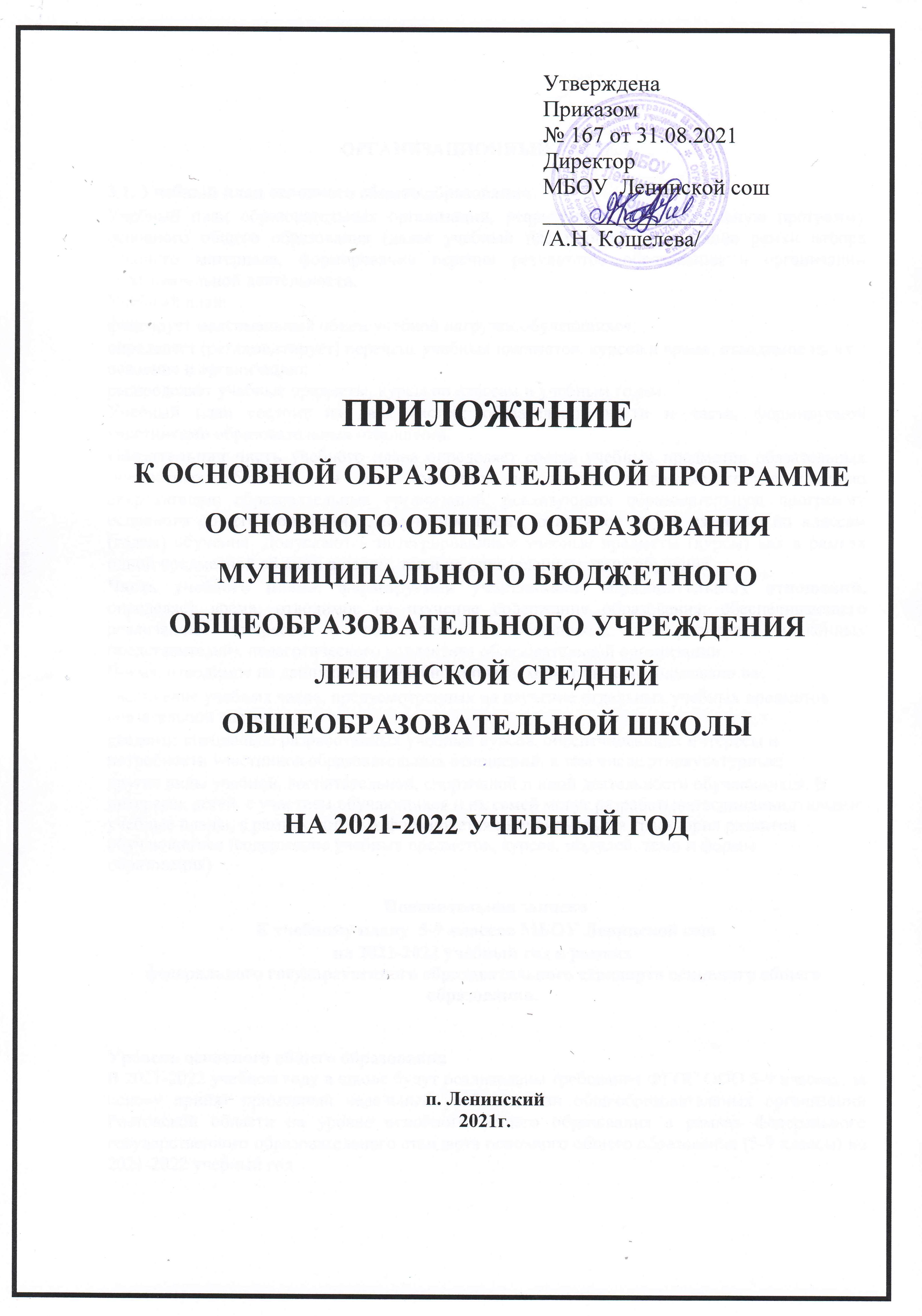 ОРГАНИЗАЦИОННЫЙ РАЗДЕЛ3.1. Учебный план основного общего образования.Учебный план образовательных организаций, реализующих образовательную программу основного общего образования (далее учебный план), определяет общие рамки отбора учебного материала, формирования перечня результатов образования и организации образовательной деятельности.Учебный план:фиксирует максимальный объем учебной нагрузки обучающихся;определяет (регламентирует) перечень учебных предметов, курсов и время, отводимое на их освоение и организацию;распределяет учебные предметы, курсы по классам и учебным годам.Учебный план состоит из двух частей: обязательной части и части, формируемой участниками образовательных отношений.Обязательная часть учебного плана определяет состав учебных предметов обязательных предметных областей для всех имеющих по данной программе государственную аккредитацию образовательных организаций, реализующих образовательную программу основного общего образования, и учебное время, отводимое на их изучение по классам (годам) обучения. Допускаются интегрированные учебные предметы (курсы) как в рамках одной предметной области в целом, так и на определенном этапе обучения.Часть учебного плана, формируемая участниками образовательных отношений, определяет время, отводимое на изучение содержания образования, обеспечивающего реализацию интересов и потребностей обучающихся, их родителей (законных представителей), педагогического коллектива образовательной организации.Время, отводимое на данную часть учебного плана, может быть использовано на:увеличение учебных часов, предусмотренных на изучение отдельных учебных предметов обязательной части;введение специально разработанных учебных курсов, обеспечивающих интересы и потребности участников образовательных отношений, в том числе этнокультурные;другие виды учебной, воспитательной, спортивной и иной деятельности обучающихся. В интересах детей, с участием обучающихся и их семей могут разрабатыватьсяиндивидуальные учебные планы, в рамках которых формируется индивидуальная траектория развития обучающегося (содержание учебных предметов, курсов, модулей, темп и формы образования). Пояснительная запискаК учебному плану  5-9 классов МБОУ Ленинской сошна 2021-2022 учебный год в рамкахфедерального государственного образовательного стандарта основного общего образования.Уровень основного общего образованияВ 2021-2022 учебном году в школе будут реализованы требования ФГОС ООО 5-9 классах, за основу принят примерный недельный учебный план общеобразовательных организаций Ростовской области на уровне основного общего образования в рамках федерального государственного образовательного стандарта основного общего образования (5-9 классы) на 2021-2022 учебный год Основное общее образование обеспечивает личностное самоопределение учащихся – формирование нравственных качеств личности, мировоззренческой позиции, гражданской зрелости; готовность к профессиональному выбору, к самостоятельному решению проблем в различных видах и сферах деятельности, к развитию творческих способностей.Содержание образования на втором уровне  является относительно завершенным и базовым для продолжения обучения в средней общеобразовательной школе или в учреждении профессионального образования, создает условия для получения обязательного среднего образования, подготовки учеников к выбору профиля дальнейшего образования, их социального самоопределения и самообразования.Предметная область «Русский язык и литература» включает обязательные учебные предметы «Русский язык» и «Литература».Обязательный учебный предмет «Русский язык » изучается в 5 классе в количестве 5 часов ( и еще 1 час из части, формируемой участниками образовательных отношений), в 6 классе в количестве 6 часов, в 7 классе в количестве 4 часов; в 8- 3 часа,  в 9 классе по 3, 5 часа (0,5 часа из части, формируемой участниками образовательных отношений)Предметная область «Родной язык и родная литература» включает обязательные учебные предметы «Родной язык» и «Родная литература».Объем часов по классам (годам) обучения устанавливается самостоятельно общеобразовательной организацией из части, формируемой участниками образовательных отношений, но не менее 1 часа в неделю суммарно за 5 лет обучения по каждому учебному предмету предметной области «Родной язык и родная литература».В МБОУ Ленинской сош эти предметы будут изучаться в 2021-2022 учебном году в 7 классе по 0,5 часа. В 8 и 9 классах по 0,25 часа ( «Родной русский язык»); в 8 классе 0,25, в 9 классе 0,75 («Родная русская литература»)Итоговые отметки по учебным предметам обязательной части учебного плана, включая учебные предметы «Родной язык» и «Родная литература», выставляютсяв аттестат об основном общем образовании.     Свободный выбор изучаемого родного языка из числа языков народов Российской Федерации, включая русский язык как родной язык, осуществляется в пределах возможностей общеобразовательной организации по заявлениям родителей (законных представителей) несовершеннолетних обучающихся при приеме (переводе) на обучение по имеющим государственную аккредитацию образовательным программам основного общего образования.На основании заявлений родителей(законных представителей) учащихся в качестве родного языка изучается русский язык.Примерная рабочая программа по учебному предмету «Русский родной язык» для образовательных организаций, реализующих программы основного общего образования, по результатам экспертизы одобрена решением ФУМО по общему образованию (протокол  от  31.01.2018  №  2/18),  и  примерная  рабочая  программа  по  учебному предмету  «Родная  литература  (русская)»  для  образовательных  организаций, реализующих  программы  основного  общего  образования,  одобренная  решением ФУМО по общему образованию (протокол от 17.09.2020 № 3/20)размещены на сайте fgosreestr.ru в разделе «Основные образовательные программы в части учебных предметов, курсов, дисциплин (модулей)».Обязательная предметная область «Основы духовно-нравственной культуры народов России» (далее – ОДНКНР) согласно ФГОС ООО входит в учебный план как обязательная предметная область.  В предметную область «Математика и информатика» включены обязательные учебные предметы «Математика» (5-6 классы), «Алгебра» (7-9 классы) и «Геометрия» (7-9 классы), «Информатика» (7-9 классы).Предметная область «Общественно-научные предметы» состоит из обязательных учебных предметов «История России. Всеобщая история» (5-9 классы), «Обществознание» (6-9 классы), «География» (5-9 классы). С целью сохранения преемственности предметной области «Обществознание и естествознание» на уровне начального общего образования и предметной области «Общественно-научные предметы» на уровне основного общего образования в 5 классе  учебный предмет «Обществознание» в МБОУ Ленинской сош будет изучаться за счет части, формируемой участниками образовательных отношений (1 час)В предметную область «Естественнонаучные предметы» включены обязательные учебные предметы «Физика» (7-9 классы), «Химия» (8-9 классы), «Биология» (5-9 классы).В предметную область «Искусство» входят обязательные учебные предметы «Музыка» (5-8 классы) и «Изобразительное искусство» (5-7 классы)Предметная область «Технология» включает обязательный учебный предмет «Технология», построенный по модульному принципу с учетом возможностей общеобразовательной организации (5-9 классы). Предметная область «Физическая культура и основы безопасности жизнедеятельности» представлена обязательными учебными предметами «Физическая культура» (5-9 классы) и «Основы безопасности жизнедеятельности» (8-9 классы). Обязательный учебный предмет «Физическая культура» изучается в объеме 2 часов в неделю в 5-9 классах.  В соответствии с СанПиНСП 2.4.3648-20рекомендуется проводить не менее 3 учебных занятий физической культурой в неделю (в урочной и внеурочной форме), предусмотренных в объеме общей недельной нагрузки, для удовлетворения биологической потребности в движении независимо от возраста обучающихся. Заменять учебные занятия физической культурой другими предметами не допускается. Часть, формируемая участниками образовательных отношений, при 5-дневной учебной неделе в 5 классе составляет 2 часа в неделю. По заявлению родителей обучающихся в 5 классе эта часть отведена на:- изучение русского языка  в количестве 1 часа в целях полной реализации федерального компонента государственного стандарта содержания образования по русскому языку, - на введение изучения  предмета «Обществознание» в количестве 1 часа  в целях сохранения преемственности предметной области «Обществознание и естествознание» на уровне начального общего образования  и предметной области «Общественно-научные предметы» на уровне основного общего образования, а также в целях  приобретения основ обществоведческих знаний и умений, в целях подготовки обучающихся к осознанному восприятию предмета в 6 классе.Часть, формируемая участниками образовательных отношений, при 5-дневной учебной неделе в 6 классе составляет 1 час в неделю, по заявлению родителей обучающихся  в 6 классе эта часть отведена на:- изучение обязательного учебного предмета «ОДНКНР»Часть, формируемая участниками образовательных отношений, при 5-дневной учебной неделе в 7 классе составляет 2 часа в неделю. По заявлению родителей обучающихся в 7 классе эта часть отведена на:- на изучение родного языка в количестве 0,5 часа в целях формирования у обучающихся теоретических знаний, практических навыков использования лексического богатства родного русского языка в речевой практике. - на изучение родной литературы в количестве 0,5 часа в целях воспитания ценностного отношения к родной литературе как хранителю культуры, включение в культурноязыковое поле своего народа, с целью  приобщения к литературному наследию своего народа, а также с целью формирования причастности к свершениям и традициям своего народа, осознание исторической преемственности поколений, своей ответственности за сохранение культуры народа.- на изучение предметной области ОДНКНР  в количестве 1 часа в целях приобретения знаний обучающимися основных норм морали, культурных традиций народов России, формирование представлений об исторической роли традиционных религий и гражданского общества в становлении российской государственности.Часть, формируемая участниками образовательных отношений, при 5-ти дневной учебной неделе в 8 классе составляет 1 час в неделю. По заявлениям родителей эта часть отведена на:- на изучение химии  в количестве 0,25 часа с целью усиления базового уровня содержания образования по химии, полной реализации федерального государственного стандарта содержания образования по химии.- на изучение родного языка в количестве 0,25 часа в целях формирования у обучающихся теоретических знаний, практических навыков использования лексического богатства родного русского языка в речевой практике. Часть, формируемая участниками образовательных отношений, при 5-ти дневной учебной неделе в 9 классе составляет 2 часа в неделю. По заявлениям родителей эта часть отведена на:- на изучение родного языка в количестве 0,25 часа в целях формирования у обучающихся теоретических знаний, практических навыков использования лексического богатства родного русского языка в речевой практике. - на изучение родной литературы в количестве 0,75 часа в целях воспитания ценностного отношения к родной литературе как хранителю культуры, включение в культурноязыковое поле своего народа, с целью  приобщения к литературному наследию своего народа, а также  с целью формирования причастности к свершениям и традициям своего народа, осознание исторической преемственности поколений, своей ответственности за сохранение культуры народа.- на изучение русского языка  в количестве 0,5 часа в целях полной реализации федерального компонента государственного стандарта содержания образования по русскому языку;- на изучения предмета «Обществознание» в количестве 0,5 часа;Максимально допустимая недельная нагрузка при 5-дневной учебной неделе в 5 классе составляет 28 часов в неделю, в 6 классе – 29 часов в неделю, в 7 классе – 31 час в неделю, в 8 классе – 32 часа в неделю, в 9 классе – 33 часа в неделю, что соответствует требованиям СанПиН СП 2.4.3648-20Учебный планМБОУ Ленинской сош на уровне основного общего образования в рамках федерального государственного образовательного стандарта основного общего образования (5-9 классы)на 2021-2022 учебный год3.1.1. Годовой календарный учебный графикГодовой календарный учебный график реализации основной образовательной программы составляется с учетом требований СанПиН и мнений участников образовательных отношений, учетом региональных и этнокультурных традиций, с учетом плановых мероприятий учреждений культуры региона. При составлении годового календарного учебного графика учитывается четвертная система организации учебного года. Годовой календарный учебный график реализацииобразовательной программы составляется в соответствии с Федеральным законом «Об образовании в Российской Федерации» (п. 10, ст. 2).Календарный учебный график для основного общего образованиямуниципального бюджетного общеобразовательного учрежденияЛенинской  средней общеобразовательной школы на 2021-2022 учебный год      I.   Продолжительность  учебного года по классам. Учебный год начинается 1 сентября. Учебный год заканчивается в:5-8 кл– 27 мая (35 учебных недель);9 кл- 20 мая (34 недели без учета государственной итоговой аттестации(ГИА))II. Периоды образовательной деятельностиУровень основного общего образования (5– 8 классы)Уровень основного общего образования (9 класс)III.  Продолжительность  каникулIV. Расписание  звонков для  5-8, 9 классов:V. Проведение промежуточной аттестации в переводных классахСогласно Локальному акту образовательного учреждения, утверждённому Приказом № 199 от 03.09.2018 г. промежуточная аттестация проводится для обучающихся 5-8, 9   классах в форме контрольных работ  без прекращения общеобразовательного процесса согласно графику проведения промежуточной аттестации в 2021-2022 учебном году.VI. Проведение государственной итоговой аттестации в 9  классе Срок проведения государственной итоговой аттестации обучающихся 9  классов устанавливается Федеральной службой по надзору в сфере образования и науки.3.1.2. План внеурочной деятельностиПлан внеурочной деятельности представляет собой описание целостной системы функционирования образовательной организации в сфере внеурочной деятельности и может включать в себя:план организации деятельности ученических сообществ (подростковых коллективов), в том числе ученических классов, разновозрастных объединений по интересам, клубов; детских, подростковых и юношеских общественных объединений, организаций и т. д.;план внеурочной деятельности по учебным предметам образовательной программы (предметные кружки, факультативы, ученические научные общества, школьные олимпиады по предметам программы основной школы);план организационного обеспечения учебной деятельности (ведение организационной и учебной документации, организационные собрания, взаимодействие с родителями по обеспечению успешной реализации образовательной программы и т. д.);план работы по организации педагогической поддержки обучающихся (проектирование индивидуальных образовательных маршрутов, работа тьюторов, педагогов-психологов);план работы по обеспечению благополучия обучающихся в пространстве общеобразовательной школы (безопасности жизни и здоровья школьников, безопасных межличностных отношений в учебных группах, профилактики неуспеваемости, профилактики различных рисков,возникающих в процессе взаимодействия школьника с окружающей средой, социальной защиты учащихся);план воспитательных мероприятий.Содержание плана внеурочной деятельности. Количество часов, выделяемых навнеурочную деятельность, составляет за 5 лет обучения на этапе основной школы не более 1750 часов, в год – не более 350 часов.Величина недельной образовательной нагрузки (количество занятий), реализуемой через внеурочную деятельность, определяется за пределами количества часов, отведенных на освоение обучающимися учебного плана, но не более 10 часов. Для недопущения перегрузки обучающихся допускается перенос образовательной нагрузки, реализуемой через внеурочную деятельность, на периоды каникул, но не более 1/2 количества часов. Внеурочная деятельность в каникулярное время может реализовываться в рамках тематических программ (лагерь с дневным пребыванием на базе общеобразовательной организации или на базе загородных детских центров, в походах, поездках и т. д.).При этом расходы времени на отдельные направления плана внеурочной деятельности могут отличаться:на деятельность ученических сообществ и воспитательные мероприятия целесообразно еженедельно предусмотреть от 2 до 3 часов, при этом при подготовке и проведении коллективных дел масштаба ученического коллектива или общешкольных мероприятий за 1–2 недели может быть использовано до 20 часов (бюджет времени, отведенного на реализацию плана внеурочной деятельности);на внеурочную деятельность по учебным предметам еженедельно – от 1 до 2 часов,на организационное обеспечение учебной деятельности еженедельно – до 1 часа,на осуществление педагогической поддержки социализации обучающихся еженедельно – от 1 до 2 часов,на обеспечение благополучия школьника еженедельно – от 1 до 2 часов.зависимости от задач на каждом этапе реализации примерной образовательной программы количество часов, отводимых на внеурочную деятельность, может изменяться. Выделение часов на внеурочную деятельность может различаться в связи необходимостью преодоления противоречий и разрешения проблем, возникающих в том или ином ученическом коллективе.зависимости от решения педагогического коллектива, родительской общественности, интересов и запросов детей и родителей в образовательной организации могут реализовываться различные модели примерного плана внеурочной деятельности: модель плана с преобладанием общественной самоорганизации обучающихся;  модель плана с преобладанием педагогической поддержки обучающихся; модель плана с преобладанием работы по обеспечению благополучия обучающихся в пространстве общеобразовательной школы; модель плана с преобладанием воспитательных мероприятий; модель плана с преобладанием учебно-познавательной деятельности, когда наибольшее внимание уделяется внеурочной деятельности по учебным предметам и организационному обеспечению учебной деятельности.Организация жизни ученических сообществ является важной составляющей внеурочной деятельности, направлена на формирование у школьников российской гражданской идентичности и таких компетенций, как: компетенции конструктивного, успешного и ответственного поведения в обществе с учетом правовых норм, установленных российским законодательством; социальная самоидентификация обучающихся посредством личностно значимой и общественно приемлемой деятельности, приобретение знаний социальных ролях человека; компетенции в сфере общественной самоорганизации, участия в общественно значимой совместной деятельности.Организация жизни ученических сообществ может происходить: в рамках внеурочной деятельности в ученическом классе, общешкольной внеурочной деятельности, в сфере школьного ученического самоуправления, участия в детско-юношеских общественных объединениях, созданных в школе и за ее пределами;через приобщение обучающихся к общественной деятельности и школьным традициям, участие обучающихся в деятельности производственных, творческих объединений, благотворительных организаций;через участие в экологическом просвещении сверстников, родителей, населения, в благоустройстве школы, класса, сельского поселения, города, в ходе партнерства с общественными организациями и объединениями.План   внеурочной деятельности  ФГОС НОО на 2021-2022 учебный год3.2   Система условий реализации основной образовательной программы3.2.1. Описание кадровых условий реализации ООП ОООТребования к кадровым условиям включают:укомплектованность образовательной организации педагогическими, руководящими и иными работниками;уровень квалификации педагогических и иных работников образовательной организации;непрерывность профессионального развития педагогических работников образовательной организации, реализующей образовательную программу основного общего образования.Кадровое обеспечение реализации основной образовательной программыОбразовательная организация укомплектована кадрами, имеющими необходимую квалификацию для решения задач, определённых основной образовательной программой образовательного учреждения, способными к инновационной профессиональной деятельности.Всего педагогических работников- 15Укомплектованность штата педагогических работников (%)- 100С высшим образованием-14 чел (93%)Со средним специальным образованием -1 чел(7%)Прошли курсы повышения квалификации за последние 5 лет-15 (100%)Имеют квалификационную категорию: Высшую- 3 челПервую-8 челИмеют государственные и ведомственные награды- 2 челСостав педагогического  коллектива по должностям:Учитель- 15Педагог-психолог-1 чел.Директор -1 челЗаместитель директора-1.Основой для разработки должностных инструкций, содержащих конкретный перечень должностных обязанностей работников, с учетом особенностей организации труда и управления, а также прав, ответственности и компетентности работников образовательной организации, служат квалификационные характеристики, представленные в Едином квалификационном справочникедолжностей руководителей, специалистов и служащих (ЕКС), раздел «Квалификационные характеристики должностей работников образования».Перспективный план аттестации и курсовой переподготовки  работников МБОУ Ленинской сош 2021-2022 учебный год.Организация методической работы по реализации ФГОС ОООв МБОУ Ленинской сош  в 2021-2022 учебном годуДля достижения результатов основной образовательной программы в ходе ее реализации предполагается оценка качества и результативности деятельности педагогических работников с целью коррекции их деятельности,а также определения стимулирующей части фонда оплаты труда.Критерии оценки результативности и качества работы педагогических работников,в том числе за выполнение функций классного руководителяНаличие позитивной динамики учебных достижений обучающихся (уровня и качества освоения обучающимися учебных программ).Наличие позитивных результатов внеурочной деятельности обучающихся по учебным предметам (динамика и разнообразие форм включения школьников во внеурочную деятельность по предмету, результативность работы в рамках реализации направлений национальной образовательной инициативы «Наша новая школа», участие школьников в сетевых, дистанционных формах дополнительного образования, результативность деятельности педагога по организации внеурочной деятельности учащихся на муниципальном и региональном уровнях и т.п.).Высокий уровень организации воспитательной работы (с обучающимися, семьей и др.)Использование современных образовательных технологий, в том числе информационно-коммуникационных, в процессе обучения предмету и в воспитательной работе.Обобщение и распространение собственного педагогического опыта на муниципальном и (или) региональном уровнях.Участие в муниципальных, региональных и федеральных профессиональных конкурсах.Высокое качество ведения документации, в том числе электронного дневника и электронного журнала успеваемости, и своевременность сдачи ее администрации школы.Неукоснительное соблюдение трудовой дисциплины, служебной этики и др.Показатели результативности и качества работы педагогов3.2.2.	Психолого-педагогические условия реализации ООП ОООТребованиями ФГОС к психолого-педагогическим условиям реализации основной образовательной программы основного общего образования являются:обеспечение преемственности содержания и форм организации образовательного процесса по отношению к уровню начального общего образования с учетом специфики возрастного психофизического развития обучающихся, в том числе особенностей перехода из младшего школьного возраста в подростковый;обеспечение вариативности направлений и форм, а также диверсификации уровней психолого-педагогического сопровождения участников образовательного процесса;формирование и развитие психолого-педагогической компетентности участников образовательного процесса.Преемственность содержания и форм организации образовательного процесса по отношению к уровню начального общего образования с учетом специфики возрастного психофизического развития обучающихся, в том числе особенностей перехода из младшего школьного возраста в подростковый, включает: учебное сотрудничество, совместную деятельность, разновозрастное сотрудничество, дискуссию, тренинги, групповую игру, освоение культурыаргументации, рефлексию, педагогическое общение, а также информационно-методическое обеспечение образовательно-воспитательного процесса.При организации психолого-педагогического сопровождения участников образовательного процесса на уровне основного общего образования выделяются следующие уровни психолого-педагогического сопровождения: индивидуальное, групповое, на уровне класса, на уровне образовательной организации.Основными формами психолого-педагогического сопровождения выступают:диагностика, направленная на определение особенностей статуса обучающегося, которая может проводиться на этапе перехода ученика на следующий уровень образования и в конце каждого учебного года;консультирование педагогов и родителей, которое осуществляется учителем и психологом с учетом результатов диагностики, а также администрацией образовательной организации;профилактика, экспертиза, развивающая работа, просвещение, коррекционная работа, осуществляемая в течение всего учебного времени.К основным направлениям психолого-педагогического сопровождения относятся:сохранение и укрепление психологического здоровья;мониторинг возможностей и способностей обучающихся;психолого-педагогическую поддержку участников олимпиадного движения;формирование  у  обучающихся  понимания  ценности  здоровья  и  безопасного  образажизни;развитие экологической культуры;выявление и поддержку детей с особыми образовательными потребностями и особыми возможностями здоровья;формирование коммуникативных навыков в разновозрастной среде и среде сверстников;поддержку детских объединений и ученического самоуправления;выявление и поддержку детей, проявивших выдающиеся способности.3.2.3. Финансово-экономические условия реализации ООП ОООФинансовое обеспечение реализации основной образовательной программы основного общего образования опирается на исполнение расходных обязательств, обеспечивающих государственные гарантии прав на получение общедоступного и бесплатного основного общего образования. Объем действующих расходных обязательств отражается в муниципальном задании образовательной организации.Муниципальное задание устанавливает показатели, характеризующие качество и объем (содержание) муниципальной услуги, а также порядок ее оказания.Финансовое обеспечение реализации образовательной программы основного общего образования бюджетного учреждения осуществляется исходя из расходных обязательств на основе муниципального задания по оказанию муниципальных образовательных услуг.Обеспечение государственных гарантий реализации прав на получение общедоступного и бесплатного основного общего образования в общеобразовательных организациях осуществляется в соответствии с нормативами, определяемыми органами государственной власти субъекта Российской Федерации – Ростовской области.Норматив затрат на реализацию образовательной программы основного общего образования– гарантированный минимально допустимый объем финансовых средств в год в расчете на одного обучающегося, необходимый для реализации образовательной программы основного общего образования, включает:расходы на оплату труда работников, реализующих образовательную программу основного общего образования;расходы на приобретение учебников и учебных пособий, средств обучения, игр, игрушек;прочие расходы (за исключением расходов на содержание зданий и оплату коммунальных услуг, осуществляемых из местных бюджетов).Нормативные затраты на оказание муниципальной услуги в сфере образования определяются по каждому виду и направленности образовательных программ, с учетом форм обучения, типа образовательной организации, сетевой формы реализации образовательныхпрограмм, образовательных технологий, специальных условий получения образования обучающимися с ОВЗ, обеспечения дополнительного профессионального образования педагогическим работникам, обеспечения безопасных условий обучения и воспитания, охраны здоровья обучающихся, а также с учетом иных предусмотренных законодательством особенностей организации и осуществления образовательной деятельности (для различных категорий обучающихся), за исключением образовательной деятельности, осуществляемой в соответствии с образовательными стандартами, в расчете на одного обучающегося, если иное не установлено законодательством.Органы местного самоуправления вправе осуществлять за счет средств местных бюджетов финансовое обеспечение предоставления основного общего образования муниципальными общеобразовательными организациями в части расходов на оплату труда работников, реализующих образовательную программу основного общего образования, расходов на приобретение учебниковучебных пособий, средств обучения, игр, игрушек сверх норматива финансового обеспечения, определенного субъектом Российской Федерации.соответствии с расходными обязательствами органов местного самоуправления по организации предоставления общего образования в расходы местных бюджетов включаются расходы, связанные с организацией подвоза обучающихся к образовательным организациям.Реализация подхода нормативного финансирования в расчете на одного обучающегося осуществляется на трех следующих уровнях: межбюджетные отношения (бюджет субъекта Российской Федерации – местный бюджет); внутрибюджетные отношения (местный бюджет – муниципальная общеобразовательная организация);  общеобразовательная организация.Порядок определения и доведения до общеобразовательных организаций бюджетных ассигнований, рассчитанных с использованием нормативов бюджетного финансирования в расчете на одного обучающегося, обеспечивает нормативно-правовое регулирование на региональном уровне следующих положений: сохранение уровня финансирования по статьям расходов, включенным в величину норматива затрат на реализацию образовательной программы основного общего образования (заработная плата с начислениями, прочие текущие расходы на обеспечение материальных затрат, непосредственно связанных с учебной деятельностью общеобразовательных организаций); возможность использования нормативов не только на уровне межбюджетных отношений (бюджет субъекта Российской Федерации – местный бюджет), но и на уровне внутрибюджетных отношений (местный бюджет – общеобразовательная организация) и общеобразовательной организации.Образовательная организация самостоятельно принимает решение в части направления и расходования средств муниципального задания. И самостоятельно определяет долю средств, направляемых на оплату труда и иные нужды, необходимые для выполнения государственного задания.Нормативные затраты на оказание муниципальных услуг включают в себя затраты на оплату труда педагогических работников с учетом обеспечения уровня средней заработной платы педагогических работников за выполняемую ими учебную (преподавательскую) работу и другую работу, определяемого в соответствии с Указами Президента Российской Федерации, нормативно-правовыми актами Правительства Российской Федерации, органов государственной власти субъектов Российской Федерации, органов местного самоуправления. Расходы на оплату труда педагогических работников муниципальных общеобразовательных организаций, включаемые органами государственной власти субъектов Российской Федерации в нормативы финансового обеспечения, не могут быть ниже уровня, соответствующего средней заработной плате в соответствующем субъекте Российской Федерации, на территории которого расположены общеобразовательные организации.В связи с требованиями ФГОС ООО при расчете регионального норматива должны учитываться затраты рабочего времени педагогических работников образовательных организаций на урочную и внеурочную деятельностьФормирование фонда оплаты труда образовательной организации осуществляется в пределах объема средств образовательной организации на текущий финансовый год, установленного в соответствии с нормативами финансового обеспечения, определенными органами государственной власти субъекта Российской Федерации, количеством обучающихся, соответствующими поправочными коэффициентами (при их наличии) и локальным нормативным актом образовательной организации, устанавливающим положение об оплате труда работников образовательной организации.Финансовое обеспечение оказания муниципальных услуг осуществляется в пределах бюджетных ассигнований, предусмотренных организации на очередной финансовый год.3.2.4 Материально-технические условия реализации ООП ОООМатериально-техническая база МБОУ Ленинской  сош приведена в соответствие с задачами по обеспечению реализации основной образовательной программы образовательной организации и созданию соответствующей образовательной и социальной среды. Для этого образовательная организация разрабатывает и закрепляет локальным актом перечни оснащения и оборудования образовательной организации.Критериальными источниками оценки учебно-материального обеспечения образовательной деятельности являются требования ФГОС НОО, лицензионные требования и условия Положения о лицензировании образовательной деятельности, утверждённого постановлением Правительства Российской Федерации 28 октября 2013г. № 966, а также соответствующие приказы и методические рекомендации, в том числе:-постановление Федеральной службы по надзору в сфере защиты прав потребителей и благополучия человека от 29 декабря 2010 г. № 189, СанПиН 2.4.2.2821-10 «Санитарно-эпидемиологические требования к условиям и организации обучения в общеобразовательных учреждениях»;-перечни рекомендуемой учебной литературы и цифровых образовательных ресурсов.В школе созданы благоприятные условия для участников образовательного процесса: обеспеченность техническими средствами обучения (компьютеры, мультимедийные проекторы, интерактивные доски, теле-видеоаппаратура); наличие комплекта лицензионного или свободно распространяемого общесистемного и прикладного программного обеспечения для каждого установленного компьютера; наличие выхода в Интернет.Пришкольная территория благоустроена, имеются места для отдыха. Озеленение территории соответствует нормам. Организовано горячее питание учащихся в соответствии с СанПиН. Имеется физкультурно- спортивная зона, спортивно-игровые площадки. Лечебно-профилактические мероприятия проводятся в соответствии с графиком. Имеется библиотека.Учебно-техническая база МБОУ Ленинской  сош  позволяет обеспечить эффективную реализацию ООП НОО и обеспечить комфортные условия обучения.  Здание  и спортзал находятся в хорошем состоянии. Все учебные кабинеты оснащены современной мебелью.Постоянно обновляется материальная база школы. Сегодня школа имеет:12 учебных кабинетов;школьную библиотеку;буфет,  столовую;спортивный зал;спортивную площадку;кабинет информатики.Программно-методическое обеспечение начального общего образованияУчебно-методический комплект составлен в соответствии с Федеральным перечнем учебников, рекомендованных Министерством образования и науки РФ к использованию в образовательном процессе(приказ Минпросвещения России от 08.05.2019 № 233 «О внесении изменений в федеральный перечень учебников, рекомендуемых к использованию при реализации имеющих государственную аккредитацию образовательных программ начального общего, основного общего, среднего общего образования, утвержденный приказом Министерства просвещения Российской Федерации от 28 декабря 2018 г. № 345») в образовательных учреждениях на 2021-2022 учебный годсоставляет единую содержательную линию, обеспечивает преемственность в обучении.Методическое обеспечение обучающихся МБОУ Ленинской сош Матвеево-Курганского района учебной литературой на 2021-2022 учебный год.Материально-технические условия реализации основной образовательной программы начального общего образования МБОУ Ленинской сош3.2.5. Информационно-методические условия реализации ООП ОООПод информационно-образовательной средой (ИОС) понимается открытая педагогическая система, сформированная на основе разнообразных информационных образовательных ресурсов, современных информационно-телекоммуникационных средств и педагогических технологий, направленных на формирование творческой, социально активной личности, а также компетентность участников образовательного процесса в решении учебно-познавательных и профессиональных задач с применением информационно-коммуникационных технологий (ИКТ-компетентность), наличие служб поддержки применения ИКТ.Создаваемая в образовательной организации ИОС строится в соответствии со следующей иерархией:единая информационно-образовательная среда страны;единая информационно-образовательная среда региона;информационно-образовательная среда образовательной организации;предметная информационно-образовательная среда;информационно-образовательная среда УМК;информационно-образовательная среда компонентов УМК;информационно-образовательная среда элементов УМК.Основными элементами ИОС являются:информационно-образовательные ресурсы в виде печатной продукции;информационно-образовательные ресурсы на сменных оптических носителях;информационно-образовательные ресурсы сети Интернет;вычислительная и информационно-телекоммуникационная инфра-структура;Необходимое для использования ИКТ оборудование отвечает современным требованиям и обеспечивает использование ИКТ:в учебной деятельности;во внеурочной деятельности;в исследовательской и проектной деятельности;при измерении, контроле и оценке результатов образования;в административной деятельности, включая дистанционное взаимодействие всех участников образовательного процесса, в том числе в рамках дистанционного образования, а также дистанционное взаимодействие образовательной организации с другими организациями социальной сферы и органами управления.Учебно-методическое и информационное оснащение образовательного процесса обеспечивает возможность:реализации индивидуальных образовательных планов обучающихся, осуществления их самостоятельной образовательной деятельности;ввода русского и иноязычного текста, распознавания сканированного текста; создания текста на основе расшифровки аудиозаписи; использования средств орфографического и синтаксического контроля русского текста и текста на иностранном языке; редактирования и структурирования текста средствами текстового редактора;создания и использования диаграмм различных видов (алгоритмических, концептуальных, классификационных, организационных, хронологических, родства и др.), специализированных географических (в ГИС) и исторических карт; создания виртуальных геометрических объектов, графических сообщений с проведением рукой произвольных линий;организации сообщения в виде линейного или включающего ссылки сопровождения выступления, сообщения для самостоятельного просмотра, в том числе видеомонтажа и озвучивания видеосообщений;выступления с аудио-, видео- и графическим экранным сопровождением;вывода информации на бумагу и т. п. и в трехмерную материальную среду (печать);информационного подключения к локальной сети и глобальной сети Интернет, входа в информационную среду организации, в том числе через Интернет.поиска и получения информации;использования источников информации на бумажных и цифровых носителях (в том числесправочниках, словарях, поисковых системах);общения в Интернете, взаимодействия в социальных группах и сетях, участия в форумах, групповой работы над сообщениями (вики);создания, заполнения и анализа баз данных, в том числе определителей; их наглядного представления;включения обучающихся в проектную и учебно-исследовательскую деятельность, проведения наблюдений и экспериментов, в том числе с использованием: учебного лабораторного оборудования, цифрового (электронного) и традиционного измерения, включая определение местонахождения; виртуальных лабораторий, вещественных и виртуально-наглядных моделей и коллекций основных математических и естественно-научных объектов и явлений;создания материальных и информационных объектов с использованием ручных и электроинструментов, применяемых в избранных для изучения распространенных технологиях (индустриальных, сельскохозяйственных, технологиях ведения дома, информационных и коммуникационных технологиях);проектирования и конструирования, в том числе моделей с цифровым управлением и обратной связью, с использованием конструкторов; управления объектами; программирования;занятий по изучению правил дорожного движения с использованием игр, оборудования, а также компьютерных тренажеров;размещения продуктов познавательной, учебно-исследовательской и проектной деятельности обучающихся в информационно-образовательной среде образовательной организации;проектирования и организации индивидуальной и групповой деятельности, организации своего времени с использованием ИКТ; планирования учебного процесса, фиксирования его реализации в целом и отдельных этапов (выступлений, дискуссий, экспериментов);проведения массовых мероприятий, собраний, представлений; досуга и общения обучающихся с возможностью для массового просмотра кино- и видеоматериалов, организации сценической работы, театрализованных представлений, обеспеченных озвучиванием, освещениеммультимедиа сопровождением;Создание в образовательной организации информационно-образовательной среды, соответствующей требованиям ФГОСТехнические средства: мультимедийный проектор и экран; принтер цветной; цифровой фотоаппарат; цифровая видеокамера; графический сканер; микрофон; оборудование компьютерной сети; Программные инструменты: редактор подготовки презентаций; редактор видео; редактор звука; редактор генеалогических деревьев; цифровой биологический определитель; виртуальные лаборатории по учебным предметам; среды для дистанционного он-лайн и оф-лайн сетевого взаимодействия; среда для интернет-публикаций; редактор интернет-сайтов; редактор для совместного удаленного редактирования сообщений.Обеспечение технической, методической и организационной поддержки: разработка планов, дорожных карт; заключение договоров; подготовка распорядительных документов учредителя; подготовка локальных актов образовательной организации; подготовка программ формирования ИКТ-компетентности работников образовательной организации (индивидуальных программ для каждого работника).Отображение образовательного процесса в информационной среде: осуществляется связь учителей, администрации, родителей, органов управления; осуществляется методическая поддержка учителей (интернет-школа, интернет-ИПК, мультимедиа коллекция).Компоненты на бумажных носителях: учебники(органайзеры);рабочие тетради(тетради-тренажеры).Компоненты на CD и DVD: электронные приложения к учебникам; электронные наглядные пособия; электронные тренажеры;Образовательной организацией определяются необходимые меры и сроки по приведению информационно-методических условий реализации основной образовательной программы основного общего образования в соответствие с требованиями ФГОС ООО.3.2.6. Обоснование необходимых изменений в имеющихся условиях  в соответствии с приоритетами ООП ООО МБОУ Ленинской сош целью учета приоритетов основной образовательной программы основного общего образования образовательного учреждения необходимо обеспечить:соответствие материально-технической базы требованиям ФГОС ООО к технико-технологическому обеспечению современной образовательной среды;осуществлять регулярное информирование родителей и общественности о процессе реализации ООП ООО;вести мониторинг развития обучающихся в соответствии с основными приоритетами программы.Основным механизмом достижения целевых ориентиров в системе условий является четкое взаимодействие всех участников образовательного процесса.Необходимые изменения в имеющихся условияхПсихолого-педагогические.Разработка плана психолого-педагогических семинаров для педагогов.Кадровые.Повышение квалификации педагогов по программам:Информационно-методические ресурсыПополнение и обновление мультимедиа коллекции образовательных ресурсов.3.2.7. Механизмы достижения целевых ориентиров в системе условий Интегративным результатом выполнения требований основной образовательной программыобразовательной организации является создание и поддержание развивающей образовательной среды, адекватной задачам достижения личностного, социального, познавательного (интеллектуального), коммуникативного, эстетического, физического, трудового развития обучающихся. Созданные в образовательной организации, реализующей ООП ООО, условия:соответствуют требованиям ФГОС ООО;обеспечивают достижение планируемых результатов освоения основной образовательной программы образовательной организации и реализацию предусмотренных в ней образовательных программ;учитывают особенности образовательной организации, ее организационную структуру, запросы участников образовательного процесса;В соответствии с требованиями ФГОС ООО раздел основной образовательной программы образовательной организации, характеризующий систему условий, содержит:описание кадровых, психолого-педагогических, финансово-экономических, материально-технических, информационно-методических условий и ресурсов;обоснование необходимых изменений в имеющихся условиях в соответствии с целями и приоритетами ООП ООО образовательной организации;механизмы достижения целевых ориентиров в системе условий;сетевой график (дорожную карту) по формированию необходимой системы условий;систему оценки условий.Система условий реализации ООП образовательной организации базируется на результатах проведенной в ходе разработки программы комплексной аналитико-обобщающей и прогностической работы, включающей:анализ имеющихся в образовательной организации условий и ресурсов реализации основной образовательной программы основного общего образования;установление степени их соответствия требованиям ФГОС, а также целям и задачам основной образовательной программы образовательной организации, сформированным с учетом потребностей всех участников образовательного процесса;выявление проблемных зон и установление необходимых изменений в имеющихся условиях для приведения их в соответствие с требованиями ФГОС;разработку с привлечением всех участников образовательного процесса и возможных партнеров механизмов достижения целевых ориентиров в системе условий;разработку сетевого графика (дорожной карты) создания необходимой системы условий;разработку механизмов мониторинга, оценки и коррекции реализации промежуточных этапов разработанного графика (дорожной карты).3.2.8. Сетевой график (дорожная карта) по формированию необходимой системы условийи мониторинга образовательной деятельности:•мониторинг системы условий;• внесение необходимых корректив в систему условий (внесение изменений и дополнений в ОП ООО);•принятие управленческих решений (издание необходимых приказов);• аналитическая деятельности по оценке достигнутых результатов (аналитические отчёты, выступления перед участниками образовательных отношений, публичный отчёт, размещение информации на школьном сайте).Мониторинг позволяет оценить ход реализации ОП ООО, увидеть отклонения от запланированных результатов, внести необходимые коррективы в реализацию программы и в конечном итоге достигнуть необходимых результатов.Мониторинг образовательной деятельности включает следующие направления: мониторинг состояния и качества функционирования образовательной системы; мониторинг учебных достижений обучающихся; мониторинг физического развития и состояния здоровья обучающихся; мониторинг воспитательной системы; мониторинг педагогических кадров; мониторинг ресурсного обеспечения образовательной деятельности; мониторинг изменений в образовательной деятельности.Мониторинг состояния и качества функционирования образовательной системы включает следующее: анализ работы (годовой план); выполнение учебных программ, учебного плана; организация внутришкольного контроля по результатам промежуточной аттестации; система научно-методической работы; система работы школьных методических объединений учителей-предметников; система работы школьной библиотеки; система воспитательной работы; система работы по обеспечению жизнедеятельности школы (безопасность, сохранение и поддержание здоровья); социологические исследования на удовлетворенность родителей (законных представителей) и обучающихся условиями организации образовательной деятельностишколе; организация внеурочной деятельности обучающихся; количество обращений родителей (законных представителей) и обучающихся по вопросам функционирования школы.Мониторинг предметных достижений обучающихся:результаты текущего контроляуспеваемости и промежуточной аттестации обучающихся; качество знаний по предметам (по четвертям/полугодиям, за год); уровень социально-психологической адаптации личности; достижения обучающихся в различных сферах деятельности (портфолио ученика).Мониторинг физического развития и состояния здоровья обучающихся: распределение обучающихся по группам здоровья; количество дней/уроков, пропущенных по болезни; занятость обучающихся в спортивных секциях; организация мероприятий, направленных на совершенствование физического развития и поддержания здоровья обучающихся.Мониторинг воспитательной системы: реализация программы воспитания и социализации обучающихся на уровне основного общего образования; уровень развития классных коллективов; занятость в системе дополнительного образования; развитие ученического самоуправления; работа с учащимися, находящимися в трудной жизненной ситуации; уровень воспитанности обучающихся.Мониторинг педагогических кадров: повышение квалификации педагогических кадров; участие в реализации проектов Программы развития школы; работа по темам самообразования (результативность); использование образовательных технологий, в т.ч. инновационных; участие в семинарах различного уровня; трансляция собственного педагогического опыта (проведение открытых уроков, мастер-классов, выступление на ШМО и РМО, публикации); аттестация педагогических кадров.Мониторинг ресурсного обеспечения образовательной деятельности: кадровое обеспечение (потребность в кадрах; текучесть кадров); учебно-методическое обеспечение (укомплектованность учебных кабинетов дидактическими материалами, содержание медиатеки, комплектование библиотечного фонда); материально-техническое обеспечение (оснащение учебной мебелью, демонстрационным оборудованием, компьютерной техникой, наглядными пособиями, аудио и видеотехникой, оргтехникой).Обязательные для изучения в основной школе предметные области5-9 классы (ФГОС ООО):Русский язык и литература; Родной язык и родная литература; Иностранный (английский) язык; Математика и информатика(математика, алгебра, геометрия, информатика); Общественно-научные предметы (История России. Всеобщая история, обществознание, география); Естественно-научные предметы (физика, химия, биология);ОДНКНР; Искусство (музыка, изобразительное искусство);Технология, Физическая культура,  ОБЖ (физическая культура, основы безопасности жизнедеятельности).Предметные областиУчебные предметы                                   КлассыКоличество часов в неделюКоличество часов в неделюКоличество часов в неделюКоличество часов в неделюВсегоПредметные областиУчебные предметы                                   КлассыIIIIIIIVВсегоОбязательная частьРусский язык и литературное чтениеРусский язык444416Русский язык и литературное чтениеЛитературное чтение444315Родной язык и литературное чтение на родном языке*Родной языкне менее 1*Родной язык и литературное чтение на родном языке*Литературное чтение на родном языкене менее 1*Иностранный языкИностранный язык–2226Математика и информатикаМатематика 444416Обществознание и естествознаниеОкружающий мир22228Основы религиозных культур и светской этикиОсновы религиозных культур и светской этики–––11ИскусствоМузыка11114ИскусствоИзобразительное искусство11114Технология Технология 11114Физическая культураФизическая культура333312ИтогоИтого       2022222286Часть, формируемая участниками образовательных отношенийЧасть, формируемая участниками образовательных отношений11114Русский языкРусский язык11Родной языкРодной язык0,50,51Литературное чтение на родном языкеЛитературное чтение на родном языке0,50,51Максимально допустимая недельная нагрузка Максимально допустимая недельная нагрузка 2123232390Продолжительность (количество учебных недель)начало четверти окончание четвертиПродолжительность (количество учебных недель)I четверть01.09.2020 29.10.20218 недельII четверть08.11.202128.12.20218 недельIII четверть10.01.202218.03.202211 недельIV четверть28.03.202227.05.20229 недельПродолжительность (количество учебных недель)начало четверти окончание четвертиПродолжительность (количество учебных недель)I четверть01.09.202129.10.20218 недельII четверть08.11.202128.12.20218 недельIII четверть10.01.202218.03.202211 недельIV четверть28.03.202220.05.20228 недельКаникулы Классы Сроки начала и окончания каникулКоличество днейОсенние 5-8 кл.30.10.2021 – 07.11.202110Осенние 9 кл.30.10.2021 – 07.11.202110Зимние 5-8 кл.29.12.2021 – 09.01.202213Зимние 9 кл.29.12.2021 – 09.01.202213Весенние 5-8 кл.19.03.2022 – 27.03.20229Весенние 9  кл.19.03.2022 – 27.03.20229Итого за учебный год32№ урокаВремя урокаПеремена1830-91010 мин2920-100010 мин31020-110020 мин41120-120020 мин51220-130010 мин61310-135010 мин71400-144040 минВнеурочная деятельностьС 14:45Ф.И.О. работникаНаправление ВДНазвание ВДКлассКол-во часовДеев Андрей ВикторовичСпортивно-оздоровительное«Подвижные игры»5-95Сердюк Нина ИосифовнаСоциальное«Мир профессий»91Сердюк Нина ИосифовнаДуховно-нравственное«Душевное здоровье»91Сердюк Нина ИосифовнаОбщекультурное«Я гражданин России»91Жукова Татьяна АнатольевнаОбщекультурное«Загадки истории»51Жукова Татьяна АнатольевнаОбщекультурное«Загадки истории»61Жукова Татьяна АнатольевнаСоциальное«Загадки истории»71Жукова Татьяна АнатольевнаСоциальное«Финансовая грамотность»71Гончарова Светлана АлексеевнаСпортивно-оздоровительное«Разговор о здоровье»41Гончарова Светлана АлексеевнаСпортивно-оздоровительное«Азбука добра»71Гончарова Светлана АлексеевнаСпортивно-оздоровительное«Я гражданин России»61Гончарова Светлана АлексеевнаСпортивно-оздоровительное«Я в мире, мир во мне»81Древаль Юлия АлександровнаСоциальное«Финансовая грамотность»91Древаль Юлия АлександровнаДуховно-нравственное«Мир человека»81Древаль Юлия АлександровнаСоциальное«Финансовая грамотность»81Белоглазова Анастасия СергеевнаСоциальное«Новое поколение»51Моргунов Сергей СергеевичСпортивно-оздоровительное«Разговор о правильном питании»51Моргунов Сергей СергеевичСоциальное«Экология души»51Моргунов Сергей СергеевичОбщекультурное«Азбука общения»51Моргунов Сергей СергеевичИнтеллектуальное«Занимательная физика»71Моргунов Сергей СергеевичИнтеллектуальное«Занимательная физика»81Моргунов Сергей СергеевичИнтеллектуальное«Занимательная физика»91Кошелева Елизавета АлександровнаИнтеллектуальное«Эрудит»51Ткачева Анастасия ВикторовнаИнтеллектуальное«Математика для любознательных»81Ткачева Анастасия ВикторовнаОбщекультурное«Культура общения»81Ткачева Анастасия ВикторовнаДуховно-нравственное«Страна этикета»31Ткачева Анастасия ВикторовнаИнтеллектуальное«Почемучка»31Ткачева Анастасия ВикторовнаСоциальное«ЮИД»31Ткачева Анастасия ВикторовнаСоциальное«Наша Земля»31Ткачева Анастасия ВикторовнаОбщекультурное«Кругозор»71Останина Юлия ПавловнаОбщекультурное«Русский язык и культура речи»91Останина Юлия ПавловнаИнтеллектуальное«Трудности русского языка»91Кошелева Алла НиколаевнаОбщекультурное«По ступенькам русского языка»61Кошелева Алла НиколаевнаИнтеллектуальное«Занимательный русский язык»61Бузаненко Олеся ИгоревнаДуховно-нравственное«Духовная азбука»91Бузаненко Олеся ИгоревнаСпортивно-оздоровительное«Спорт и Я-одна семья»61Бузаненко Олеся ИгоревнаСоциальное«Финансовая грамотность»61Бузаненко Олеся ИгоревнаСоциальное«Социум и я»61Бузаненко Олеся ИгоревнаДуховно-нравственное«Духовная азбука»71Бузаненко Олеся ИгоревнаСоциальное«Социум и я»81Валковская Валентина НиколаевнаИнтеллектуальное«Удивительный мир математики»51Валковская Валентина НиколаевнаДуховно-нравственное«Дорога добра»51Валковская Валентина НиколаевнаДуховно-нравственное«Дорога добра»61Валковская Валентина НиколаевнаИнтеллектуальное«Мир чудес в математике»61Валковская Валентина НиколаевнаИнтеллектуальное«Занимательная математика»71Беликова Вера ГригорьевнаДуховно-нравственное«Я в мире, мир во мне»51Беликова Вера ГригорьевнаОбщекультурное«Занимательный русский язык»71Беликова Вера ГригорьевнаДуховно-нравственное«Я в мире, мир во мне»81Беликова Вера ГригорьевнаОбщекультурное«Речь и культура общения»81ФИО педагогаДолжность, преподаваемый предметОбразованиеОбразованиеСтаж педагогической работыСтаж педагогической работыКвалификационная категория, дата присвоенияДата аттестацииКурсы повышения квалификации (с 2015 по 2020 год)Дата очередных курсовНаименование учебного заведенияГод окончанияОбщий По предметуТема Дата прохожденияКошелева Алла НиколаевнаДиректор школыТГПИ2006153Элементы менеджмента (в образовании) в условиях реализации ФГОС03.09.2018-28.09.20182021Кошелева Алла НиколаевнаУчитель русского языка и литературыТГПИ20061515Первая категория- 25.12.20202025Формирование гражданской идентичности в процессе изучения русского языка и литературы в контексте ФГОС21.01.2019-15.03.20192022Останина Юлия ПавловнаЗам.директора по УВРТГПИ201653Первая категория -29.01.20212026Элементы менеджмента (в образовании) в условиях реализации ФГОС03.09.2018-28.09.20182021Останина Юлия ПавловнаУчитель русского языка и литературыТГПИ201655Первая категория -29.01.20212026«Инновационные практики обучения русскому языку как государственному поликультурном пространстве»Октябрь 20202023Древаль Юлия АлександровнаУчитель английского языкаКаменск-Шахтинский пед. Колледж(учитель начальных классов с правом преподавания)Диплом бакалавра 09.02.201820101717Первая категория -29.01.20212026«Элементы теории и методики преподавания предмета «Английский язык» в общеобразовательной школе в условиях реализации ФГОС»01.10.2019-28.10.20192022Гончарова Светлана АлексеевнаБиблиотекарьНовочеркасский техникум «Октябрьский» (зоотехник)19822626Аттестация на соответствие по должности «библиотекарь» 10.10.20192024«Элементы деятельности педагога-библиотекаря: информационно-библиографическое обслуживание  обучающихся и педагогов условиях реализации ФГОС»29.04.2021-29.04.20212024Гончарова Светлана АлексеевнаУчитель технологииНовочеркасский техникум «Октябрьский» (зоотехник)19822618Аттестация на соответствие по должности «учитель» 10.10.20192024«Современные подходы к проектированию содержания предмета «Технология» в контексте  ФГОС»22.01.2018-27.04.20182021Гончарова Светлана АлексеевнаУчитель ОРКСЭНовочеркасский техникум «Октябрьский» (зоотехник)1982268Аттестация на соответствие по должности «учитель» 10.10.20192024 Элементы теории и методики преподавания предмета  «Основы религиозной культуры и светской этики « в общеобразовательной школе в условиях реализации ФГОС.29.10.2018-23.11.20182021Деев Андрей ВикторовичУчитель физической культуры ЮФУ20071414Аттестация на соответствие по должности «учитель» 19.10.20182023«Элементы теории и методики преподавания предмета «Физическая культура» в общеобразовательной школе в условиях реализации ФГОС»«Педагогические технологии реализации шахматного всеобуча»29.10.2018-23.11.201820.01.2020-24.01.202020212023Деев Андрей ВикторовичОБЖАттестация на соответствие по должности «учитель» 19.10.20182023«Элементы теории и методики преподавания предмета «Основы безопасности жизнедеятельности» в общеобразовательной школе в условиях реализации ФГОС»»01.10.2019-28.10.20192022Чернышова Марина ВиктровнаУчитель начальных классовТГПИ20072828Высшая категория- 19.04.20192024«Продуктивность учебной деятельности младших школьников общеобразовательного учреждения в рамках реализации ФГОС НОО»01.07.2020-15.07.20202023Чернышова Марина Виктровнаучитель ИЗО«Изобразительное искусство как творческая составляющая развития обучающихся в системе образования в условиях реализации ФГОС»10.01.2020-29.01.20202023Валковская Валентина НиколаевнаУчитель математикиТГПИ19804141Высшая – 27.11.20152025«Особенности подготовки к сдаче ЕГЭ по математике в условиях реализации ФГОС СОО»08.06.2020-25.06.20202023Беликова Вера ГригорьевнаУчитель русского языка и литературыТГПИ19764545Высшая – 27.11.20152025«Особенности подготовки к сдаче ЕГЭ по русскому языку в условиях реализации ФГОС СОО»01.07.2020-22.07.20202023Сердюк Нина ИосифовнагеографииРостовский педагогический институт19791717Аттестация на соответствие по должности «учитель» 10.10.20192024Профессиональная деятельность учителя географии в контексте реализации ФГОС и Концепции развития географического образования  в Российской Федерации.24.09.2018-30.11.20182021Моргунов Сергей СергеевичУчитель физики ,ТГПИ20041717Аттестация на соответствие по должности «учитель» 10.10.20192024«Элементы теории и методики преподавания предмета «Физика» в общеобразовательной школе в условиях реализации ФГОС.04.09.2020-25.009.20202023Моргунов Сергей Сергеевичинформатики, ТГПИ20041717Аттестация на соответствие по должности «учитель» 10.10.20192024«Основы обеспечения информационной безопасности детей»;«Современные технологии и педагогические практики эффективной реализации ФГОС по информатике»16.07.2019-17.08.201908.04.2019-26.04.201920222022Моргунов Сергей Сергеевичастрономии1717Аттестация на соответствие по должности «учитель» 10.10.20192024«Преподавание астрономии  и физики в условиях модернизации системы образования»04.09.2020-25.09.20202023Жукова Татьяна АнатольевнаУчитель истории и обществознанияТГПИ2008-ТГПИ соцпед, 2014 – РИНХ - история18131 категория 22.06.20182023«Особенности подготовки к сдаче ЕГЭ по обществознанию в условиях реализации  ФГОС СОО»28.01.20202023Жукова Татьяна АнатольевнагеографииТГПИ2008-ТГПИ соцпед, 2014 – РИНХ - история1811 категория 22.06.20182023«Педагогика и методика преподавания географии в условиях реализации ФГОС»28.01.20202023Жукова Татьяна Анатольевнаучитель музыки83Первая категория -29.01.20212024«Интегрированные технологии развития художественного восприятия  искусства XX-  начала XXIвв»08.10. 2018-14.12.20182021Ткачева Анастасия ВикторовнаУчитель начальных классов, РИНХ201855Первая категория -29.01.20212026«Проектирование содержания обучения русскому языку  в поликультурном пространстве в условиях реализации ФГОС»01.04.2019-18.05.20192022Ткачева Анастасия Викторовнаучитель  математики55Первая категория -29.01.20212026Диплом  о профессиональное переподготовке «Математика»26 декабря 2020 год2023Бузаненко Олеся Игоревнаучитель  химии, биологииЮФУ20101111Первая категория- 25.12.20202025Кошелева Елизавета Александровнаучитель начальных классовТГПИ (филиал)студентка 3 курсаБелоглазова Анастасия Сергеевнаучитель начальных классовЮФУстудентка 3 курсаМероприятиеСрокиОтветственныеПодведениеисполненияитогов,обсуждениерезультатовКорректировка рабочих программИюнь-августучителя-предметникиПредставлениеучебных предметов, внеурочной2021г.5-9 классов, классныепрограмм надеятельности, плановруководители,ШМО учителейвоспитательной работы с учетомпедагогипредметниковтребований ФГОС ОООдополнительногообразованияРабота творческих групп ШМОАвгуст 2021 г.руководители ШМОРассмотрениеучителей предметников поучителейпрограмм насозданию рабочих программпредметниковШМО учителейучебных предметов 5-9 классовпредметников,утверждение напедсовете иприказомдиректораСовещание «ОрганизацияСентябрь 2021г.заместитель директораРекомендацииобразовательного процесса в 5-9по УВР классах в 2019-2020 учебномгоду»Оказание консультативнойВ течениезаместитель директораРекомендациипомощи учителям 5-9 классов поучебного годапо УВР вопросам проектирования урокови занятий с учетом требованийФГОС ОООЗаседания творческой группы поЗаседания творческой группы поВ течениезаместитель директораРекомендацииреализация инновационногореализация инновационногоучебного годапо УВР образовательного проектаобразовательного проекта«Создание пространства«Создание пространствавнеурочной деятельности ввнеурочной деятельности вконтексте формированияконтексте формированияметапредметных результатов» вметапредметных результатов» восновной школеосновной школеВзаимопосещение уроков иВзаимопосещение уроков иВ течениеучителя предметникиОбсуждение назанятий внеурочной деятельностизанятий внеурочной деятельностиучебного годапедсоветев 5-9 классахСоздание банка заданий,Создание банка заданий,В течениеучителя предметникиБанк заданийнаправленных на формирование унаправленных на формирование уучебного годаШМОобучающихся УУДобучающихся УУДПроверкавыполнения  ФГОСМай 2022г.зам. директора по УВРРешениеООО в 5-9 классах.ООО в 5-9 классах.педагогическогоруководители ШМОсоветаучителейпредметниковОбсуждение на педсоветеОбсуждение на педсоветеМай 2022г.зам. директора по УВРРешениеперспектив реализацииперспектив реализациипедагогическогоинновационногоинновационногоруководители ШМОсоветаобразовательного проектаобразовательного проектаучителей«Создание пространства«Создание пространствапредметниковвнеурочной деятельности ввнеурочной деятельности вконтексте формированияконтексте формированияметапредметных результатов» вметапредметных результатов» восновной школеосновной школеОрганизация участия педагоговОрганизация участия педагоговВ течениезаместитель директораОсуждение нашколы в районных, областных,школы в районных, областных,учебного годапо УВР педсоветевсероссийских конкурсах  ивсероссийских конкурсах  ипубличногоконференциях, в том числеконференциях, в том числедоклададистанционныхдистанционныхКритерии оценкиКритерии оценкиПоказателиПоказателиПоказателиШкала оценкиШкала оценкиШкала оценкиКоличествобалловК1.К1.1 анализ достижений по результатамК1.1 анализ достижений по результатамК1.1 анализ достижений по результатамК1.1 анализ достижений по результатамК1.1 анализ достижений по результатамК1.1 анализ достижений по результатамстабильностьстабильностьвысоких1Наличиечетверти, полугодия, учебного годачетверти, полугодия, учебного годачетверти, полугодия, учебного годачетверти, полугодия, учебного годачетверти, полугодия, учебного годапоказателейпоказателейпозитивной(повышение успеваемости и  качества(повышение успеваемости и  качества(повышение успеваемости и  качества(повышение успеваемости и  качества(повышение успеваемости и  качествадинамики  учебныхдинамики  учебныхзнаний по предметам и в учебном классезнаний по предметам и в учебном классезнаний по предметам и в учебном классезнаний по предметам и в учебном классезнаний по предметам и в учебном классезнаний по предметам и в учебном классеположительная динамикаположительная динамикаположительная динамика2достиженийили сохранение их высокого уровня,или сохранение их высокого уровня,или сохранение их высокого уровня,или сохранение их высокого уровня,или сохранение их высокого уровня,обучающихсяреализация резерва качества знаний,реализация резерва качества знаний,реализация резерва качества знаний,реализация резерва качества знаний,реализация резерва качества знаний,(уровня и качества(уровня и качестваувеличение количества отличников)увеличение количества отличников)увеличение количества отличников)увеличение количества отличников)увеличение количества отличников)освоенияК1.2 результаты административныхК1.2 результаты административныхК1.2 результаты административныхК1.2 результаты административныхК1.2 результаты административныхстабильностьстабильностьвысоких1обучающимисяконтрольных работконтрольных работконтрольных работпоказателейпоказателейучебных программ)учебных программ)положительная динамикаположительная динамикаположительная динамика2К2.К2.1 участие школьников в предметныхК2.1 участие школьников в предметныхК2.1 участие школьников в предметныхК2.1 участие школьников в предметныхК2.1 участие школьников в предметныхК2.1 участие школьников в предметныхшкольный уровеньшкольный уровеньшкольный уровень1-2Наличиеолимпиадах,олимпиадах,интеллектуальныхинтеллектуальныхинтеллектуальныхмуниципальный уровень:муниципальный уровень:муниципальный уровень:позитивныхконкурсах,конкурсах,научно-практическихнаучно-практическихнаучно-практическихнаучно-практических-участие2-3результатовконференциях, проектах, фестивалях поконференциях, проектах, фестивалях поконференциях, проектах, фестивалях поконференциях, проектах, фестивалях поконференциях, проектах, фестивалях поконференциях, проектах, фестивалях по-призер, победитель-призер, победитель-призер, победитель4-5внеурочнойучебным предметамучебным предметамучебным предметамрегиональный уровень:региональный уровень:региональный уровень:деятельности-участие3-6обучающихсяпо-призер, победитель-призер, победитель-призер, победитель7-10учебнымучастие в дистанционныхучастие в дистанционныхучастие в дистанционныхпредметамолимпиадахолимпиадах1-2(включениеК2.2организацияипроведениеК2.2организацияипроведениеК2.2организацияипроведениеК2.2организацияипроведениеК2.2организацияипроведениеК2.2организацияипроведениеуровеньорганизации,организации,1-3школьниковвопредметныхпредметныхнедель,недель,конкурсов,конкурсов,количество привлеченныхколичество привлеченныхколичество привлеченныхвнеурочнуювикторин, выставок на уровне школывикторин, выставок на уровне школывикторин, выставок на уровне школывикторин, выставок на уровне школывикторин, выставок на уровне школыобучающихсяобучающихсядеятельностьпоК2.3индивидуальнаяработасоК2.3индивидуальнаяработасоК2.3индивидуальнаяработасоК2.3индивидуальнаяработасоК2.3индивидуальнаяработасоК2.3индивидуальнаяработасоколичествоколичество1-3предмету; работа спредмету; работа сслабоуспевающимислабоуспевающимислабоуспевающимиидетьми,детьми,обучающихся,обучающихся,одареннымиилинуждающимисянуждающимисявдополнительныхдополнительныхдополнительныхпозитивные результатыпозитивные результатыпозитивные результатыслабоуспевающимслабоуспевающимзанятиях по предметузанятиях по предметузанятиях по предметузанятиях по предметуи   учащимисяпоК2.4индивидуальнаяиндивидуальнаяиндивидуальнаяработасколичествоколичество1-3предмету)обучающимисяобучающимисясвысоким   уровнемвысоким   уровнемвысоким   уровнемобучающихся,обучающихся,интеллектуально-познавательнойинтеллектуально-познавательнойинтеллектуально-познавательнойинтеллектуально-познавательнойинтеллектуально-познавательнойпозитивные результатыпозитивные результатыпозитивные результатыдеятельностидеятельностиК2.5дополнительныезанятия сК2.5дополнительныезанятия сК2.5дополнительныезанятия сК2.5дополнительныезанятия сК2.5дополнительныезанятия сК2.5дополнительныезанятия собязательныеобязательныепредметы1-3обучающимися по подготовке к ГИАобучающимися по подготовке к ГИАобучающимися по подготовке к ГИАобучающимися по подготовке к ГИАобучающимися по подготовке к ГИАилиповыбору,количество учащихсяколичество учащихсяколичество учащихсяК2.6 работа с учащимися поК2.6 работа с учащимися поК2.6 работа с учащимися поК2.6 работа с учащимися поколичествоколичество1-3коррекционным программам ЗПР вкоррекционным программам ЗПР вкоррекционным программам ЗПР вкоррекционным программам ЗПР вкоррекционным программам ЗПР вобучающихсяобучающихсяусловиях общеобразовательного классаусловиях общеобразовательного классаусловиях общеобразовательного классаусловиях общеобразовательного классаусловиях общеобразовательного классаК3.К3.1включениевключениешкольниковшкольниковвколичествоколичество1-3Высокийуровеньуровеньдополнительное образование – кружки,дополнительное образование – кружки,дополнительное образование – кружки,дополнительное образование – кружки,дополнительное образование – кружки,дополнительное образование – кружки,дополнительное образование – кружки,обучающихсяобучающихсяорганизацииорганизациисекции, клубысекции, клубысекции, клубывоспитательнойвоспитательнойК3.2включениевключениешкольниковшкольниковшкольниковвуровеньорганизации,1-5работы.проведениепроведениемероприятиймероприятийпоразвитиюразвитиюколичествоПозитивныеПозитивныетворческих,творческих,спортивныхспортивныхспособностейспособностейспособностейобучающихсяобучающихсярезультатыдетей,попатриотическому,патриотическому,патриотическому,патриотическому,внеурочной(не(неэкологическому,экологическому,экологическому,эстетическомуэстетическомуэстетическомуучебной)воспитанию,воспитанию,привитиюпривитиюпривитиюздоровогоздоровогодеятельностидеятельностиобраза жизниобраза жизниобраза жизниобучающихсяобучающихсяК3.3  участие  школьников  в  сетевых,К3.3  участие  школьников  в  сетевых,К3.3  участие  школьников  в  сетевых,К3.3  участие  школьников  в  сетевых,К3.3  участие  школьников  в  сетевых,К3.3  участие  школьников  в  сетевых,К3.3  участие  школьников  в  сетевых,школьный уровеньшкольный уровень1-2дистанционныхдистанционныхдистанционныхформахформахмуниципальный уровень:муниципальный уровень:дополнительногодополнительногодополнительногообразования,образования,образования,в-участие1-3конкурсах,конкурсах,выставках,выставках,фестивалях,фестивалях,фестивалях,-призер, победитель-призер, победитель2-5соревнованиях, эстафетахсоревнованиях, эстафетахсоревнованиях, эстафетахсоревнованиях, эстафетахрегиональный уровень:региональный уровень:-участие3-6-призер, победитель-призер, победитель5-10участие в дистанционныхучастие в дистанционных1-2олимпиадахК4.К4.1 подготовка и проведение уроков,К4.1 подготовка и проведение уроков,К4.1 подготовка и проведение уроков,К4.1 подготовка и проведение уроков,К4.1 подготовка и проведение уроков,К4.1 подготовка и проведение уроков,К4.1 подготовка и проведение уроков,эффективностьэффективность1-3ИспользованиеИспользованиевнеурочных занятий и воспитательныхвнеурочных занятий и воспитательныхвнеурочных занятий и воспитательныхвнеурочных занятий и воспитательныхвнеурочных занятий и воспитательныхвнеурочных занятий и воспитательныхвнеурочных занятий и воспитательныхиспользованияиспользованиясовременныхсовременныхмероприятий высокого качествамероприятий высокого качествамероприятий высокого качествамероприятий высокого качествамероприятий высокого качествамероприятий высокого качествасовременных технологийсовременных технологийобразовательныхобразовательных(на  основерезультатовтехнологийввнутришкольноговнутришкольногопроцессе  обученияпроцессе  обученияпроцессе  обученияконтроля)предметуивК4.2  разработка  и  внедрение  новыхК4.2  разработка  и  внедрение  новыхК4.2  разработка  и  внедрение  новыхК4.2  разработка  и  внедрение  новыхК4.2  разработка  и  внедрение  новыхК4.2  разработка  и  внедрение  новыхК4.2  разработка  и  внедрение  новыхрезультаты1-5воспитательнойвоспитательнойучебныхи воспитательных программ,и воспитательных программ,и воспитательных программ,и воспитательных программ,и воспитательных программ,и воспитательных программ,внутришкольноговнутришкольногоработепрограммпрограммпрофильногопрофильногопрофильногоизученияизученияконтроляпредметовпредметовК4.3 внедрение новых учебных пособийК4.3 внедрение новых учебных пособийК4.3 внедрение новых учебных пособийК4.3 внедрение новых учебных пособийК4.3 внедрение новых учебных пособийК4.3 внедрение новых учебных пособийК4.3 внедрение новых учебных пособийрезультаты1-3в учебный процессв учебный процессв учебный процессвнутришкольноговнутришкольногоконтроляК4.4  активное  использование  ИКТ  иК4.4  активное  использование  ИКТ  иК4.4  активное  использование  ИКТ  иК4.4  активное  использование  ИКТ  иК4.4  активное  использование  ИКТ  иК4.4  активное  использование  ИКТ  иК4.4  активное  использование  ИКТ  иэффективностьэффективность1-3разработкаразработкасобственныхсобственныхсобственныхиспользованияиспользованиямультимедийных презентациймультимедийных презентациймультимедийных презентациймультимедийных презентациймультимедийных презентациймультимедийных средствмультимедийных средствобучения, компьютерныхобучения, компьютерныхтехнологий, видео, аудиотехнологий, видео, аудиоаппаратуры и пр.аппаратуры и пр.К4.5 разработка,создание собственныхК4.5 разработка,создание собственныхК4.5 разработка,создание собственныхК4.5 разработка,создание собственныхК4.5 разработка,создание собственныхК4.5 разработка,создание собственныхК4.5 разработка,создание собственныхэффективностьэффективность1-3наглядных пособийнаглядных пособийнаглядных пособийиспользованияиспользованияК5.К5.1   подготовка    выступлений    наК5.1   подготовка    выступлений    наК5.1   подготовка    выступлений    наК5.1   подготовка    выступлений    наК5.1   подготовка    выступлений    наК5.1   подготовка    выступлений    наК5.1   подготовка    выступлений    нашкольный уровеньшкольный уровень1-2Обобщениеиконференциях,конференциях,конференциях,семинарах,семинарах,семинарах,муниципальный уровеньмуниципальный уровень2-4распространениераспространениеметодическихметодическихметодическихобъединениях,объединениях,объединениях,региональный уровеньрегиональный уровень3-6собственногособственногопедагогических советахпедагогических советахпедагогических советахпедагогических советахпубликации в печатипубликации в печати1-4педагогическогопедагогическогоК5.2   проведение   открытых   уроков,К5.2   проведение   открытых   уроков,К5.2   проведение   открытых   уроков,К5.2   проведение   открытых   уроков,К5.2   проведение   открытых   уроков,К5.2   проведение   открытых   уроков,К5.2   проведение   открытых   уроков,школьный уровеньшкольный уровень1-2опытазанятийвнеурочнойвнеурочнойвнеурочнойдеятельности,деятельности,деятельности,внеклассныхвнеклассныхмероприятий,мероприятий,мероприятий,муниципальный уровеньмуниципальный уровень2-4мастер-классов для педагоговмастер-классов для педагоговмастер-классов для педагоговмастер-классов для педагоговмастер-классов для педагоговрегиональный уровеньрегиональный уровень3-6К5.3 выполнение функций наставниковК5.3 выполнение функций наставниковК5.3 выполнение функций наставниковК5.3 выполнение функций наставниковК5.3 выполнение функций наставниковК5.3 выполнение функций наставниковК5.3 выполнение функций наставниковпозитивные результатыпозитивные результаты1-3молодых педагоговмолодых педагоговмолодых педагоговК5.4 участие в сетевых сообществахК5.4 участие в сетевых сообществахК5.4 участие в сетевых сообществахК5.4 участие в сетевых сообществахК5.4 участие в сетевых сообществахК5.4 участие в сетевых сообществахпубликации на сайте,публикации на сайте,1-3участие в сетевыхучастие в сетевыхсообществахсообществахК5.5  работа  в  качестве  экспертов  приК5.5  работа  в  качестве  экспертов  приК5.5  работа  в  качестве  экспертов  приК5.5  работа  в  качестве  экспертов  приК5.5  работа  в  качестве  экспертов  приК5.5  работа  в  качестве  экспертов  приК5.5  работа  в  качестве  экспертов  пришкольный уровеньшкольный уровень1-2проверкепроверкеолимпиадных,   конкурсныхолимпиадных,   конкурсныхолимпиадных,   конкурсныхолимпиадных,   конкурсныхработ, экзаменационных работ на ГИА, вработ, экзаменационных работ на ГИА, вработ, экзаменационных работ на ГИА, вработ, экзаменационных работ на ГИА, вработ, экзаменационных работ на ГИА, вработ, экзаменационных работ на ГИА, вмуниципальный уровеньмуниципальный уровень2-6качестве  жюри  и  судей  на  районныхкачестве  жюри  и  судей  на  районныхкачестве  жюри  и  судей  на  районныхкачестве  жюри  и  судей  на  районныхкачестве  жюри  и  судей  на  районныхкачестве  жюри  и  судей  на  районныхконкурсах, спортивных соревнованияхконкурсах, спортивных соревнованияхконкурсах, спортивных соревнованияхконкурсах, спортивных соревнованияхконкурсах, спортивных соревнованияхконкурсах, спортивных соревнованияхК6.К6.1   участие   в   профессиональныхК6.1   участие   в   профессиональныхК6.1   участие   в   профессиональныхК6.1   участие   в   профессиональныхК6.1   участие   в   профессиональныхК6.1   участие   в   профессиональныхшкольный уровеньшкольный уровень1-3Участиевконкурсах, соревнованияхконкурсах, соревнованияхконкурсах, соревнованияхконкурсах, соревнованияхконкурсах, соревнованияхмуниципальный уровень:муниципальный уровень:муниципальных,муниципальных,-участие2-4региональныхрегиональныхи-призер, победитель-призер, победитель3-6федеральныхфедеральныхрегиональный уровень:региональный уровень:профессиональныхпрофессиональныхпрофессиональных-участие3-6конкурсах-призер, победитель-призер, победитель6-10федеральный уровеньфедеральный уровень-участие6-8-призер, победитель-призер, победитель8-10К6.2 участие в ПНПОК6.2 участие в ПНПОК6.2 участие в ПНПОК6.2 участие в ПНПОрегиональный уровеньрегиональный уровень6-8федеральный уровеньфедеральный уровень9-10К6.3участиеучастиевмероприятиях,мероприятиях,школьный уровеньшкольный уровень1-4повышающих имидж школыповышающих имидж школыповышающих имидж школыповышающих имидж школыповышающих имидж школымуниципальный уровень:муниципальный уровень:-участие1-4-призер, победитель-призер, победитель3-6К7.К7.1высокоевысокоекачествокачествоведенияотсутствие замечаний поотсутствие замечаний по1-2Высокоекачествокачествошкольнойшкольнойдокументациидокументациидокументации(рабочихведениюжурналов,веденияпрограмм, классных журналов, личныхпрограмм, классных журналов, личныхпрограмм, классных журналов, личныхпрограмм, классных журналов, личныхпрограмм, классных журналов, личныхпрограмм, классных журналов, личныхсвоевременность сдачисвоевременность сдачидокументации,документации,вдел,документациидокументациидокументацииклассноготомчислечислеруководителя)руководителя)руководителя)электронногоэлектронногоК7.2высокоевысокоекачествокачествоведенияотсутствие замечаний поотсутствие замечаний по1-2дневникаиэлектронного дневника и электронногоэлектронного дневника и электронногоэлектронного дневника и электронногоэлектронного дневника и электронногоэлектронного дневника и электронногоэлектронного дневника и электронноговедениюжурнала,электронногоэлектронногожурнала успеваемостижурнала успеваемостижурнала успеваемостижурнала успеваемостиэффективность работыэффективность работыжурналаК7.3 высокое качество предоставляемойК7.3 высокое качество предоставляемойК7.3 высокое качество предоставляемойК7.3 высокое качество предоставляемойК7.3 высокое качество предоставляемойК7.3 высокое качество предоставляемойсвоевременность сдачисвоевременность сдачи1-2успеваемостиуспеваемостидиагностической,  аналитической  и  др.диагностической,  аналитической  и  др.диагностической,  аналитической  и  др.диагностической,  аналитической  и  др.диагностической,  аналитической  и  др.диагностической,  аналитической  и  др.информацииинформацииинформацииК8.К8.1высокаяисполнительскаяисполнительскаяотсутствие замечанийотсутствие замечаний1-2НеукоснительноеНеукоснительноедисциплинадисциплинадисциплинасоблюдениесоблюдениеК8.2 исполнительская дисциплинаК8.2 исполнительская дисциплинаК8.2 исполнительская дисциплинаК8.2 исполнительская дисциплинаК8.2 исполнительская дисциплинаК8.2 исполнительская дисциплинаналичиезамечаний   по-2трудовойнарушениямнарушениямдисциплины,дисциплины,служебной этикислужебной этики5кл.6чел.Русский языкРусский язык 5 класс в 2-х частях Быстрова Е.А., Киберева Л.В., Гостева Ю.Н. и др. 2015, 2013 Русское слово76 /100%ЛитератураЛитература  5 класс в 2-х частях Меркин Г.С., 2018,2015,  Русское слово126/100%Иностранный язык Иностранный язык 5 класс Ваулина Ю.Е., Дули Д., Подоляко О.Е., 2016, 2015 Просвещение 86/100%МатематикаМатематика 5 класс   Виленкин Н.Я, Жохов В.И., Чесноков А.С., ШварцбурдС.И.,                       2015, 2014 Мнемозина76/100%История России. Всеобщая история.История Древнего мира. 5 класс  Вигасин А.А., Годер Г.И., Свенцицкая И.С. 2014,2013. Просвещение66 /100%ОбществознаниеОбществознание 5 класс  Боголюбов Л.Н. 2017, Просвещение86/ 100%ГеографияГеография 5-6 класс Климанова О.А. 2017, 2016, Дрофа.56/ 100%БиологияБиология 5 класс Пасечник В.В. 2020,  Дрофа66/ 100% МузыкаМузыка 5 класс Сергеева Г.П. Критская Е.Д.,2016, 2015,2013 Просвещение56/100%  Изобразительное искусствоИзобразительное искусство 5 класс Горяева Н.А. Островская О.В. / под ред. Неменского Н.Б.2015, Просвещение46/100%  ТехнологияТехнология 5 класс Синица Н.В., Самородский П.С., Симоненко В.Д.,  2017, 2015, 2014 Вентана- Граф66/100%Физическая культураФизическая культура 5-7 класс. Виленский М.Я.2016,  2015, Просвещение06/ 100%6кл.9чел.Русский языкРусский язык 6 класс в 2-х частях Быстрова Е.А., Киберева Л.В., Гостева Ю.Н. и др. 2016 Русское слово79/100%О.М. Александрова Русский родной язык 2020г. Просвещение 119/100%ЛитератураЛитература  6 класс в 2-х частях Меркин Г.С., 2013  Русское слово109/100%Иностранный языкИностранный язык 6 класс Ваулина Ю.Е., Дули Д., Подоляко О.Е., 2015 Просвещение119/ 100%МатематикаМатематика 6 класс  Виленкин Н.Я, Жохов В.И., Чесноков А.С., Шварцбурд С.И., 2013 Мнемозина109/ 100%История РоссииВсеобщая история.  История России 6 класс в 2-х частях Арсентьев Н.М., Данилов А.А., Курцкин И.В., под ред. Торкунова А.В., 2016, Просвещение79 /100%История РоссииВсеобщая история.  Всеобщая история.6 классАгибалова Е.В., Донская Г.М. 2012, Просвещение109/ 100%ОбществознаниеОбществознание 6 класс Виноградова Н.Ф., Городецкая Н.И., Иванова Л.Ф., под ред. Боголюбов Л.Н. 2016, Просвещение89/100%ГеографияГеография 5-6 класс Климанова О.А. 2017,2016 Дрофа.99/100%БиологияБиология 6 класс Пасечник В.В. 2013, Дрофа109/100% МузыкаМузыка 6 класс Сергеева Г.П. Критская Е.Д.,2016  Просвещение79/100%Изобразительное искусствоИзобразительное искусство 6 класс Неменская Л.А., 2016 Просвещение79/100%ТехнологияТехнология 6 класс Синица Н.В., СамородскаяП.С., Симоненко В.Д.  2014, 2016 Вентана- Граф79/ 100%Физическая культураВиленский М.Я. 5-7 класс. 2016, Просвещение29/ 100%7кл.11чел.Русский языкРусский язык 7класс  Быстрова Е.А., Киберева Л.В.,  и др. 2017 Русское слово811/ 100%ЛитератураЛитература  7 класс в 2-х частях Меркин Г.С., 2017,                     Русское слово811/100%Родной (русский) языкРодной русский язык. 7 класс. Александрова О.М., Заговорская О.В. 2019, АО «Учебная литература»611/100%Родная (русская) литература  Хрестоматия. Литература Дона 5-7 класс, 2005 ЗАО Книга1111/100%Иностранный языкИностранный язык 7 класс Ваулина Ю.Е., Дули Д., Подоляко О.Е., 2015 Просвещение711/100%АлгебраАлгебра 7 класс  Колягин Ю.М., Ткачева М.В., Шабунинн М.И.  2013, Просвещение1011/100%ГеометрияГеометрия 7-9 класс  Атанасян Л.С, Бутузов В.Ф, Кадомцев С.Б. и др., 2013, Просвещение511/ 100%ИнформатикаИнформатика 7 класс Босова Л.Л., Босова А.Ю., 2017, Бином Лаборатория знаний	811/ 100%История России.Всеобщая история.  История России 7 класс в 2-х частях Арсентьев Н.М., Данилов А.А., Курцкин И.В., под ред. Торкунова А.В., 2017, Просвещение811/ 100%История России.Всеобщая история.  Всеобщая история.7 класс   Юдовская А.Я., Баранов П.А., Ванюшкина Л.М.   2017,    Просвещение811/ 100%ОбществознаниеОбществознание 7 класс Боголюбов Л.Н., Городецкая Н.И, Иванова Л.Ф./ Под ред. Боголюбова Л.Н, Ивановой Л.Ф 2017, Просвещение811/100%ГеографияГеография 7 класс   Климанова О.А., Климанов В.В., Ким Э.В. и др./ под ред. Климановой О.А. 2017, Дрофа.811/100%ФизикаФизика 7 класс Перышкин А.В.2018, 2012,  Дрофа1811/ 100%БиологияБиология 7 класс  Латюшин В.В., Шапкин  В.А  2017,2018, Дрофа.811/ 100%  МузыкаМузыка 7 класс Сергеева Г.П. Критская Е.Д.,2017 Просвещение811/ 100% Изобразительное искусство Изобразительное искусство.7 класс Питерских А.С., Гуров Г.Е./ под ред. Неменского Б.М.2017, Просвещение811/ 100%ТехнологияТехнология 7 класс Синица Н.В., Самородский П.С., Симоненко В.Д.и др.2017,  Вентана- Граф811/ 100%Физическая культураФизическая культура 5-7 класс Виленский М.Я. 2016, 2015 Просвещение1111/ 100%8кл.5челРусский языкРусский язык 8класс в 2-х частях  Быстрова Е.А., Киберева Л.В.,  и др. 2018 Русское слово.65/ 100%ЛитератураЛитература  8 класс в 2-х частях МеркинГ.С., 2018, Русское слово65/ 100%Родной (русский) языкРодной русский язык. 8 класс. Александрова О.М., Заговорская Л.А, 2019, АО «Учебная литература»        65/100%Родная (русская) литература Хрестоматия. Литература Дона 8-9 класс , 2005,ЗАО Книга65/100%Иностранный языкИностранный язык 8 класс Ваулина Ю.Е., Дули Д., Подоляко О.Е., 2016 Просвещение75/ 100%АлгебраАлгебра 8 класс  Колягин Ю.М., Ткачева М.В., Шабунинн М.И.  2018, Просвещение65/ 100%ГеометрияГеометрия  7-9 класс Атанасян Л.С, Бутузов В.Ф, Кадомцев С.Б. и др., 2013, Просвещение65/ 100%ИнформатикаИнформатика 8 класс Босова Л.Л., Босова А.Ю., 2018, Бином Лаборатория знаний	65/100%История России.Всеобщая история.  История России 8 класс Арсентьев Н.М., Данилов А.А., Курцкин И.В., под ред. Торкунова А.В., 2018, Просвещение65/ 100%История России.Всеобщая история.  Всеобщая история 8 класс  Юдовская А.Я., Баранов П.Я., ванюшкина Л.М./ Под ред. Искендерова А.А. , 2014, Просвещение115/ 100%ОбществознаниеОбществознание 8 класс Боголюбов Л.Н., Городецкая  Н.И, Иванова Л.Ф. и др./ Под ред. Боголюбова Л.Н., Лазебниковой А.Ю., Городецкой Н.И., 2018, Просвещение   65/100%ГеографияГеография 8 класс Алексеева А.И., Низовцев В.А., Ким Э.В. и др. География России. Природа и население.2014 Дрофа 115/ 100%ФизикаФизика 8 класс. Перышкин А.А. 2014, Дрофа115/ 100%ХимияХимия. 8 класс Габриелян О.С., 2014,  Дрофа115/100%Биология Биология. 8 класс Колесов Д.В., Маш Р.Д., Беляев И.Н., 2014, Дрофа  115/ 100%Искусство Музыка 8 класс Науменко Т.И., Алеев В.В. ,2018, Дрофа65/ 100%ТехнологияТехнология  8 класс Симоненко В.Д, Электов А.А., Гончаров Б.А., Очинин О.П., Елисеева Е.В., Богатырев А.Н.  2018 Вентана – Граф6 5/ 100%Физическая культураФизическая культура 8-9 класс  Лях В.И. 2018 Просвещение05/100% ОБЖОсновы безопасности жизнедеятельности 8 класс. Смирнов А.Т., Хренников Б.О. / Под ред. Смирнова А.Т., 2018, Просвещение65/ 100%9кл.8челРусский языкРусский язык 9класс в 2-х частях  Быстрова Е.А., Киберева Л.В.,  и др. 2018 Русское слово.88 / 100%ЛитератураЛитература  9 класс в 2-х частях С.А. Зинин 2019, Русское слово48/100%Родной (русский) языкРодной русский  язык. 9 класс. Александрова О.М. Заговорская Л.А.2020, АО«Учебная литература»48/100%Родная (русская) литература Хрестоматия. Литература Дона 8-9 класс , 2005                 ЗАО Книга48/100%Иностранный языкИностранный язык 9 класс Ваулина Ю.Е., Дули Д., Подоляко О.Е., 2017 Просвещение8 8/ 100%АлгебраАлгебра 9 класс  Колягин Ю.М., Ткачева М.В., Шабунинн М.И.  2019, Просвещение28/ 100%Геометрия Геометрия 7-9 класс  Атанасян Л.С, Бутузов В.Ф, Кадомцев С.Б. и др., 2013, Просвещение98/ 100%ИнформатикаИнформатика 9 класс  Босова Л.Л., Босова А.Ю., 2018 , Бином Лаборатория знаний88/ 100% История России.Всеобщая история.История России 9 класс Арсентьев Н.М., Данилов А.А., Курцкин И.В., под ред. Торкунова А.В., 2018, Просвещение48/100% История России.Всеобщая история.Всеобщая история 9 класс  Юдовская А.Я., Баранов П.Я., Ванюшкина Л.М./ Под ред. Искендерова А.А. , 2018, 2020Просвещение58/100%ОбществознаниеОбществознание  9 класс Боголюбов Л.Н. 2016, Просвещение88/ 100%ГеографияГеография  9 класс    Алексеев А.И.	2009, 2011, 2013, Дрофа.88 / 100%Физика Физика 9 класс Перышкин А.В., Гутник Е.М.2017Дрофа88 /100%ХимияХимия 9 класс .Габриелян О.С., 2013. Дрофа108/100%БиологияБиология 9 класс   Каменский А.А., КриксуновЕ.А., Пасечник В.В.2018.2017 Дрофа. 08/100%Основы безопасности и жизнедеятельности Основы безопасности и жизнедеятельности  Хренников Б.О. Смирнов А.Т. Под редакцией Смирнова А.Т. 2017. Просвещение88/100%Физическая культураФизическая культура 8-9 класс Лях В.И., Зданевич А.А. 2012, Просвещение 38/100%Компоненты оснащенияНеобходимое оборудование и оснащениеНеобходимое оборудование и оснащениеНеобходимо/ имеется в наличииКомпоненты оснащенияНеобходимое оборудование и оснащениеНеобходимое оборудование и оснащениеНеобходимо/ имеется в наличии1. Компоненты оснащения1.1. Нормативные документы,        имеется       имеетсяучебных кабинетовпрограммно-методическое обеспечение,локальные акты.1.2. Учебно-методические материалы.имеетсяимеется1.2.1. УМК по предмету.1.2.2. Дидактические и раздаточныематериалы по предмету.1.2.3. Аудиозаписи, слайды поимеетсяимеетсясодержанию учебного предмета1.2.4. ТСО, компьютерные,информационно-коммуникационныесредства.1.2.5. Учебно-практическое оборудование. имеется1.2.6. Оборудование (мебель).имеетсяимеется№Направление мероприятий, мероприятияСрокиреализацииI. Нормативное обеспечение введения ФГОС ООО1.1.Обеспечение  соответствия  нормативной  базы  школы  требованиямЕжегодноФГОС   ООО   (цели   образовательного   процесса,   режим   занятий,август-сентябрьфинансирование, материально-техническое обеспечение и др.)1.2.1.2.Разработка на основе примерной основной образовательной программыИюнь-августосновного общего образования основной образовательной программы2021г.основного общего образования образовательной организации1.3.Утверждение  основной  образовательной  программы  образовательнойАвгуст 2021г.организации1.4.Приведение  должностных  инструкций  работников  образовательнойАвгуст-сентябрьорганизации в соответствие с требованиями ФГОС основного общего2021г.образования   и   тарифно­квалификационными   характеристиками   ипрофессиональным стандартом1.5.1.5.Определение списка учебников и  учебных  пособий,  используемых  вЕжегоднообразовательном процессе в соответствии с ФГОС основного общегоянварь-августобразования1.6.Разработка   и   корректировка   локальных   актов,   устанавливающихЕжегоднотребования  к  различным  объектам  инфраструктуры  образовательнойавгуст-сентябрьорганизации с учетом требований к минимальной оснащенности учебногопроцесса1.7.Доработка:Ежегодно– образовательных программ(индивидуальных и др.);май-сентябрь– учебного плана;– рабочих программ учебных предметов, курсов, дисциплин, модулей;– годового календарного учебного графикаII. Финансовое обеспечение введения ФГОС основного общего образованияII. Финансовое обеспечение введения ФГОС основного общего образования2.1.2.1.Определение объема расходов, необходимых для реализации ООП иЕжегоднодостижения планируемых результатовдекабрь2.2.Корректировка  локальных  актов,  регламентирующих  установлениеЕжегоднозаработной  платы  работников  образовательной  организации,  в  томчисле  стимулирующих  надбавок  и  доплат,  порядка  и  размеровпремирования2.3.Заключение  дополнительных  соглашений  к  трудовому  договору  сЕжегоднопедагогическими работникамиавгуст-сентябрьIII. Организационное обеспечение введения ФГОС основного общего образованияIII. Организационное обеспечение введения ФГОС основного общего образованияIII. Организационное обеспечение введения ФГОС основного общего образования3.1.3.1.Обеспечение координации взаимодействия участников образовательныхЕжегодноотношений по организации введения ФГОС ОООавгуст-сентябрь3.2.3.2.Разработка и реализация моделей взаимодействия организаций общегоВ течениеобразования  и  дополнительного  образования  детей  и  учрежденийучебного годакультуры   и   спорта,   обеспечивающих   организацию   внеурочнойдеятельности3.3.Разработка   и   реализация   системы   мониторинга   образовательныхРазработка   и   реализация   системы   мониторинга   образовательныхРазработка   и   реализация   системы   мониторинга   образовательныхРазработка   и   реализация   системы   мониторинга   образовательныхРазработка   и   реализация   системы   мониторинга   образовательныхЕжегоднопотребностей  обучающихся  и  родителей  по  использованию  часовпотребностей  обучающихся  и  родителей  по  использованию  часовпотребностей  обучающихся  и  родителей  по  использованию  часовпотребностей  обучающихся  и  родителей  по  использованию  часовпотребностей  обучающихся  и  родителей  по  использованию  часовапрель-августвариативной части учебного плана и внеурочной деятельностивариативной части учебного плана и внеурочной деятельностивариативной части учебного плана и внеурочной деятельности3.4.Привлечение   органов   государственно­общественного   управленияПривлечение   органов   государственно­общественного   управленияПривлечение   органов   государственно­общественного   управленияПривлечение   органов   государственно­общественного   управленияПривлечение   органов   государственно­общественного   управленияЕжегоднообразовательной организацией к проектированию основнойобразовательной организацией к проектированию основнойобразовательной организацией к проектированию основнойобразовательной организацией к проектированию основнойобразовательной организацией к проектированию основнойапрель-августобразовательной программы основного общего образованияобразовательной программы основного общего образованияобразовательной программы основного общего образованияIV. Кадровое обеспечение введения ФГОС основного общего образованияIV. Кадровое обеспечение введения ФГОС основного общего образованияIV. Кадровое обеспечение введения ФГОС основного общего образованияIV. Кадровое обеспечение введения ФГОС основного общего образованияIV. Кадровое обеспечение введения ФГОС основного общего образованияIV. Кадровое обеспечение введения ФГОС основного общего образования4.1.4.1.Анализ кадрового обеспечения введения и реализации ФГОС основногоАнализ кадрового обеспечения введения и реализации ФГОС основногоАнализ кадрового обеспечения введения и реализации ФГОС основногоАнализ кадрового обеспечения введения и реализации ФГОС основногоАнализ кадрового обеспечения введения и реализации ФГОС основногоЕжегоднообщего образованияобщего образованияапрель-август4.2.Создание  (корректировка)  плана­графика  повышения  квалификацииСоздание  (корректировка)  плана­графика  повышения  квалификацииСоздание  (корректировка)  плана­графика  повышения  квалификацииСоздание  (корректировка)  плана­графика  повышения  квалификацииСоздание  (корректировка)  плана­графика  повышения  квалификацииЕжегоднопедагогических и    руководящих работников образовательнойпедагогических и    руководящих работников образовательнойпедагогических и    руководящих работников образовательнойпедагогических и    руководящих работников образовательнойпедагогических и    руководящих работников образовательноймарт-августорганизации в связи с введением ФГОС основного общего образованияорганизации в связи с введением ФГОС основного общего образованияорганизации в связи с введением ФГОС основного общего образованияорганизации в связи с введением ФГОС основного общего образованияорганизации в связи с введением ФГОС основного общего образования4.3.Корректировкаплананаучно-методическихсеминаровсеминаровЕжегодно(внутришкольного   повышения   квалификации)   с   ориентацией   на(внутришкольного   повышения   квалификации)   с   ориентацией   на(внутришкольного   повышения   квалификации)   с   ориентацией   на(внутришкольного   повышения   квалификации)   с   ориентацией   на(внутришкольного   повышения   квалификации)   с   ориентацией   наавгуст-сентябрьпроблемы введения ФГОС основного общего образованияпроблемы введения ФГОС основного общего образованияпроблемы введения ФГОС основного общего образованияV. Информационное обеспечение введения ФГОС основного общего образованияV. Информационное обеспечение введения ФГОС основного общего образованияV. Информационное обеспечение введения ФГОС основного общего образованияV. Информационное обеспечение введения ФГОС основного общего образованияV. Информационное обеспечение введения ФГОС основного общего образованияV. Информационное обеспечение введения ФГОС основного общего образованияV. Информационное обеспечение введения ФГОС основного общего образования5.1.5.1.Размещение на сайте образовательной организации информационныхРазмещение на сайте образовательной организации информационныхРазмещение на сайте образовательной организации информационныхРазмещение на сайте образовательной организации информационныхРазмещение на сайте образовательной организации информационныхВ течениематериалов о реализации ФГОСматериалов о реализации ФГОСучебного года5.2.5.2.Широкое информирование родительской общественности о реализацииШирокое информирование родительской общественности о реализацииШирокое информирование родительской общественности о реализацииШирокое информирование родительской общественности о реализацииШирокое информирование родительской общественности о реализацииЕжегодноФГОСмарт-сентябрь5.3.5.3.Организация изучения общественного мнения по вопросам реализацииОрганизация изучения общественного мнения по вопросам реализацииОрганизация изучения общественного мнения по вопросам реализацииОрганизация изучения общественного мнения по вопросам реализацииОрганизация изучения общественного мнения по вопросам реализацииЕжегодноФГОС и внесения возможных дополнений в содержание ООП ОООФГОС и внесения возможных дополнений в содержание ООП ОООФГОС и внесения возможных дополнений в содержание ООП ОООФГОС и внесения возможных дополнений в содержание ООП ОООФГОС и внесения возможных дополнений в содержание ООП ОООапрель-августVI. Материально­техническое обеспечение введения ФГОС основного общего образованияVI. Материально­техническое обеспечение введения ФГОС основного общего образованияVI. Материально­техническое обеспечение введения ФГОС основного общего образованияVI. Материально­техническое обеспечение введения ФГОС основного общего образованияVI. Материально­техническое обеспечение введения ФГОС основного общего образованияVI. Материально­техническое обеспечение введения ФГОС основного общего образованияVI. Материально­техническое обеспечение введения ФГОС основного общего образованияVI. Материально­техническое обеспечение введения ФГОС основного общего образования6.1.Анализ  материально­технического  обеспечения  реализации  ФГОСАнализ  материально­технического  обеспечения  реализации  ФГОСАнализ  материально­технического  обеспечения  реализации  ФГОСАнализ  материально­технического  обеспечения  реализации  ФГОСАнализ  материально­технического  обеспечения  реализации  ФГОСЕжегодноосновного общего образованияосновного общего образованиямай-август6.2.Обеспечениесоответствияматериально­техническойматериально­техническойбазыВ течениеобразовательной организации требованиям ФГОСобразовательной организации требованиям ФГОСобразовательной организации требованиям ФГОСучебного года6.3.6.3.Обеспечениесоответствиясанитарно­гигиеническихусловийВ течениетребованиям ФГОС основного общего образованиятребованиям ФГОС основного общего образованиятребованиям ФГОС основного общего образованияучебного года6.4.6.4.Обеспечение соответствия условий реализации ООП противопожарнымОбеспечение соответствия условий реализации ООП противопожарнымОбеспечение соответствия условий реализации ООП противопожарнымОбеспечение соответствия условий реализации ООП противопожарнымОбеспечение соответствия условий реализации ООП противопожарнымВ течениенормам, нормам охраны труда работников образовательной организациинормам, нормам охраны труда работников образовательной организациинормам, нормам охраны труда работников образовательной организациинормам, нормам охраны труда работников образовательной организациинормам, нормам охраны труда работников образовательной организацииучебного года6.5.Обеспечение   соответствия   информационно­образовательной   средыОбеспечение   соответствия   информационно­образовательной   средыОбеспечение   соответствия   информационно­образовательной   средыОбеспечение   соответствия   информационно­образовательной   средыОбеспечение   соответствия   информационно­образовательной   средыВ течениетребованиям ФГОС основного общего образованиятребованиям ФГОС основного общего образованиятребованиям ФГОС основного общего образованияучебного года6.6.6.6.Обеспечениеукомплектованности библиотечно­информационногоукомплектованности библиотечно­информационногоукомплектованности библиотечно­информационногоукомплектованности библиотечно­информационногоЕжегодноцентра печатными и электронными образовательными ресурсамицентра печатными и электронными образовательными ресурсамицентра печатными и электронными образовательными ресурсамицентра печатными и электронными образовательными ресурсамицентра печатными и электронными образовательными ресурсамиянварь-август6.7.Наличие   доступа   образовательной   организации   к   электроннымНаличие   доступа   образовательной   организации   к   электроннымНаличие   доступа   образовательной   организации   к   электроннымНаличие   доступа   образовательной   организации   к   электроннымНаличие   доступа   образовательной   организации   к   электроннымВ течениеобразовательным  ресурсам  (ЭОР),  размещенным  в  федеральных,образовательным  ресурсам  (ЭОР),  размещенным  в  федеральных,образовательным  ресурсам  (ЭОР),  размещенным  в  федеральных,образовательным  ресурсам  (ЭОР),  размещенным  в  федеральных,образовательным  ресурсам  (ЭОР),  размещенным  в  федеральных,учебного годарегиональных и иных базах данныхрегиональных и иных базах данныхрегиональных и иных базах данных6.8.Обеспечение  контролируемого  доступа  участников  образовательногоОбеспечение  контролируемого  доступа  участников  образовательногоОбеспечение  контролируемого  доступа  участников  образовательногоОбеспечение  контролируемого  доступа  участников  образовательногоОбеспечение  контролируемого  доступа  участников  образовательногоВ течениепроцесса  к  информационным  образовательным  ресурсам  в  сетипроцесса  к  информационным  образовательным  ресурсам  в  сетипроцесса  к  информационным  образовательным  ресурсам  в  сетипроцесса  к  информационным  образовательным  ресурсам  в  сетипроцесса  к  информационным  образовательным  ресурсам  в  сетиучебного годаИнтернет3.2.9.  Контроль состояния системы условий3.2.9.  Контроль состояния системы условий3.2.9.  Контроль состояния системы условий3.2.9.  Контроль состояния системы условийКонтроль состояния системы условий осуществляется в рамках внутришкольного контроляКонтроль состояния системы условий осуществляется в рамках внутришкольного контроляКонтроль состояния системы условий осуществляется в рамках внутришкольного контроляКонтроль состояния системы условий осуществляется в рамках внутришкольного контроляКонтроль состояния системы условий осуществляется в рамках внутришкольного контроляКонтроль состояния системы условий осуществляется в рамках внутришкольного контроляОбъектСодержание контроляФормы сбораСрокиОтветственныконтроляинформациийКадровыеПроверка укомплектованностиИзучениеМайДиректорусловияпедагогическими, руководящими идокументацииреализациииными работникамиООП ОООМониторинг аттестацииИзучениеВЗам.педагогических кадровдокументациитечениедиректора погодаУВРПроверка обеспеченностиИзучениеВЗам.непрерывности профессиональногодокументациитечениедиректора поразвития педагогических(наличиегодаУВРработниковдокументовгосударственного образца опрохождениипрофессиональнойпереподготовкиили повышенииквалификации)Анализ выполнения планаИзучениеЕжегоднЗам.методической работы подокументацииодиректора пореализации ФГОСметодическогоУВРсовета и ШМОПсихолого-педаСтепень освоения педагогамиСобеседованиеАвгустЗам.гогическиеобразовательной программыдиректора поусловияповышения квалификации (знаниеУВР,реализацииматериалов ФГОС ООО)руководителиООП ОООШМООценка достижения обучающимисяАнализВЗам.планируемых результатов:выполнениятечениедиректора поличностных, метапредметных,комплекснойгодаУВРпредметныхконтрольнойработыМониторинг уровня учебныхАнализВЗам.достижений по предметамадминистративтечениедиректора поных  работгодаУВРгодаУВРМониторинг адаптации учащихсяАналитическаяОктябрьЗам.директора по УВРпятых классов к школе.справкаМониторинг на выявление семей,ИнформацияВЗам.директора по УВРнаходящихся в социально опасномтечениеположении.годагодаМониторинг удовлетворенностиАнкетированиеМайЗам.родителями (законнымидиректора попредставителями)УВРпредоставляемымиУВРпредоставляемымиобразовательными услугами.ФинансовыеПроверка условий финансированияИнформацияВДиректорусловияреализации  ООП ОООдля публичноготечениереализацииотчетагодаООП ОООДополнительное соглашение кТарификацияВДиректортрудовому договорутечениепедагогических работниковгода пригода приизменениинагрузкиЗаседание комиссии по начислениюПортфолиоЕжемесяКомиссиястимулирующей выплат попедагоговчно прирезультатам работы педагоговналичиифинансированияМатериально-теПроверка соблюдения: СанПиН,ИнформацияВДиректор, хническиепожарной и электробезопасности,для подготовкитечениезавхозусловиятребований охраны труда,ОУ к приемкегодареализациисвоевременных сроков иООП ОООнеобходимых объемов текущего икапитального ремонтаПроверка наличия доступаИнформацияВДиректор, обучающихся с ограниченнымитечениезавхозвозможностями здоровья к объектамгодаинфраструктуры школыУчебно-методичМониторинг обеспеченностиИнформацияВБиблиотекарьеское иучебниками, учебно-методическимитечениеинформационнои дидактическими материалов,годае обеспечениенаглядными пособиями, ЭОР.ООП ОООМониторинг обеспеченностиИнформацияВБиблиотекарьбиблиотеки детскойтечениехудожественной игоданаучно-популярной литературой,годанаучно-популярной литературой,справочно библиографическими ипериодическим изданиямиИнформационноКонтроль сайта школыИнформацияВДиректоретечениесопровождениегодавведения ФГОСвведения ФГОСЕжегодный отчет поОтчетМартДиректорЕжегодный отчет поОтчетМартДиректорсамообследованию.Мониторинг измерения скоростиИнформацияВУчитель информатикиИнтернет.течениегодаМониторинг обеспеченияИнформацияВУчитель информатикиконтролируемого доступа ктечениеинформационным образовательнымгодаресурсам в сети интернет.годаресурсам в сети интернет.